The  Style GuideDecember 2016© 2005–2016 The Bhaktivedanta Book Trust International, Inc.Address comments and suggestions to Jayādvaita Swami: 77TU7TU7TUjswami@pamho.netUUU7T7T7T7T.Main contributors: Jayādvaita Swami, Draviḍa Dāsa, Gopīparāṇadhana Dāsa, Kṣamā Devī DāsīTHANKSTo Prāṇadā Dāsī, Nāgarāja Dāsa, Krishna Kshetra Swami, Satyarāja Dāsa, Kālacandajī Dāsa, Bhakti Vikāśa Swami, and others.The  Style Guide is published online at 77TU7TU7TUhttp://www.jswami.info/editingUUU7T7T7T7T.For the MS-Word version of this document: To navigate more easily, on the Word main menu click “View/ Navigation Pane” (or, in older versions, “View/ Document Map”).
You can then go to any entry by clicking on its title.Also in the Word version, the cross-references are hyperlinks. To follow a link, place your cursor in the word and press <return> or ctrl+click. To return to your starting point, press shift+F5.NEW:About Śrīla Prabhupāda’s praṇāma mantra (new appendix)biblicalCāṇakya-nīti-śāstracause to Chart of characters with diacritical marks (new appendix)cousin brother / cousin sisterdenyflowerHindi dictionaryKṛṣṇa Booklac / shellacmagnanimous / munificentmondegreensnondifferentobeisancespseudo-pūjāripenedSanskrit transliterationsharpenedswollenTelanganatightenedREVISED:curdgender-neutral language (added text about “someone”)renunciant / renunciateŚrīla Prabhupāda’s praṇāma mantraTeluguUnicode (changed info about Linux and about online text converters)TO DO: Geographical names (to be completed)---------------------------------------------------These are standards meant to apply to  publications henceforward, not (except where indicated) to be retroactively applied to Śrīla Prabhupāda’s already published works.Default style manual: 
The Chicago Manual of Style, 16PPPthPPP EditionSupplementary style manual (for matters not covered in ): 
Words into TypePrimary dictionary: 
Merriam-Webster’s New Collegiate, 11PPthPPP Edition, first spellingSupplementary dictionaries: 
The American Heritage Dictionary, 4th Edition (ahd) 
The Random House Webster’s Unabridged Dictionary, v. 3.0 (digital) ()
The  English Dictionary (oed)Absolute TruthWhen Absolute Truth is meant to be synonymous with “the Supreme,” “Godhead,” “the Divine,” and other terms denoting God, use caps.For other uses, lower case:I’m telling you I didn’t steal the butter, and I’m telling you the absolute truth.See also: capitalization.ĀcāryaWhen the word ācārya appears after a name, do we merge it with the name or keep it separate? We are inconsistent. Here is a codification of our inconsistent rules:Generally we merge name and title:DroṇācāryaMadhvācāryaRāmānujācāryaNimbārkācāryaŚaṅkarācāryaVallabhācāryaŚukrācāryaBut for the members of the Caitanya sampradāya we keep the name and title separate (and cap roman):	Advaita Ācārya	Śrīnivāsa Ācārya	Gopīnātha Ācārya	Candraśekhara Ācārya	Ananta Ācārya	Candana ĀcāryaSee also: founder-ācārya.AD / BCFollow ’s latest recommendation: No periods, all caps. There is no need, however, to make this standard retroactive.Since AD stands for anno domini (“in the year of our Lord”), in edited writing it generally precedes, rather than follows, a date. But its appearance after a date has also become acceptable.Further, the  says, “Despite its literal meaning, A.D. is also used to designate centuries, being placed after the specified century: the second century A.D.”Instead of AD and BC, we accept (but do not require) the use of CE (meaning Common Era) and  (Before the Common Era). CE and  have the advantage of being religiously neutral, and in modern biblical scholarship they are the standard.adventNone of our dictionaries recognize advent as a verb. To convey the sense intended by “advent oneself,” among the available choices are appear, descend, and make one’s advent.Age of KaliCap A. Similarly: Kali Age, Dvāpara Age, Age of Quarrel, etc.Aiśvarya-kādambinīHyphenated.among / amongstEither is acceptable. But amongst is chiefly British, and we prefer among. Still, where amongst sounds better to you, feel free to use it. See also: british english.animal killing No hyphen, except when the phrase is used as an adjective.	so: The king forbid all animal killing. 	but: He was appalled by these animal-killing barbarians.appearSee: in order to.Appositives taken as one unitIn some instances, when words stand in apposition and are logically nonrestrictive one may optionally treat them as if restrictive because they are so closely related that they form one unit. For example, take the sentence My wife Savitrī is very devoted to Lord Gopāla. Assuming I have only one wife, Savitrī is nonrestrictive. That is, it doesn’t tell me which wife but only adds more information (her name). And so it should be set off by commas: My wife, Savitrī, . . . But the words are so closely related that when said aloud they can sound like one unit, with no intervening pause. In such cases, dropping the commas is acceptable. (On the other hand, when you change the word order the unit breaks up: Savitrī, my wife, is very devoted to Lord Gopāla.)ApostrophesDon’t let the “smart quotes” feature of word-processing programs replace an apostrophe with an unwanted “left single quote,” particularly in Sanskrit text:	rathaṁ sthāpaya me ’cyuta	not rathaṁ sthāpaya me ‘cyutaAssuming you don’t have any left single quotes you want to keep, you can fix them all this way:Turn off the “smart quotes” feature.Replace (in MS-Word, Ctrl-h) all instances of ' (straight quote) and ‘ (left single quote, Alt-0145, character code 2018) with ’ (right single quote, Alt-0146, character code 2019).Turn “smart quotes” back on.ārati / ārātrikaEither is acceptable. Aroti is not.ascetic / aestheticNot to be confused. Austerity and self-denial pertain to ascetics, artistic beauty and sensibility to aesthetics.as far as x is concernedMore economically you can say As for x.	unedited: As far as Arjuna is concerned, . . . 	edited: As for Arjuna, . . . Of course, you can also skip introductory formulas entirely and just get on with your sentence.as it is statedThe phrase “as it is stated” is idiomatic. “As is stated” is not. If you’re editing for conciseness, go all the way: “as stated.”	As it is stated in the Bhagavad-gītā, . . .	As stated in the Bhagavad-gītā, . . .as suchThe oed defines this expression to mean “as being what the name or description implies; in that capacity.” For example: “Arjuna is a kṣatriya, and as such he is participating in the varṇāśrama-dharma institution.”But the oed further says, “The sense ‘in that capacity’ passes contextually into: Accordingly, consequently, thereupon,” a usage the oed calls “colloq. or vulgar.”For example: “Lord Caitanya glorified the path of devotional service, and as such He always regarded the impersonal conception as detrimental.”Note that in this second usage such has no antecedent to refer to.Avoid the second usage. Prefer therefore or one of its synonyms. (Or simply delete as such).aśvattha treeSee: banyan tree.attraction“I have no attraction for Kṛṣṇa” means Kṛṣṇa is not attracted to me. “Ihave no attraction to Kṛṣṇa” means I am not attracted to Him.In Śrīla Prabhupāda’s books, let his usage of attraction stand as is.ax / axeOur standard is ax.back home, back to GodheadNot back to home.BangaloreSince November 2014, the city has officially been called Bengaluru. In historical contexts for times before then, Bangalore  is acceptable, or even preferable.banyan treeFirst, some botanical distinctions.Let us turn our attention towards two species of fig.The first is Ficus religiosa. This is the tree known in Sanskrit as aśvattha or pippala and in Hindi (and English) as pīpal. In other languages it is known by various names, including po in Burmese, bo in Sinhalese, and bodhi in Thai. In English it is sometimes referred to as the “holy fig.” To this species belonged the tree under which Gautama Buddha is said to have attained enlightenment.Ficus religiosa grows up to 30 meters tall, with a trunk diameter of up to 3 meters. A distinguishing feature is the long, slender tip of its leaves.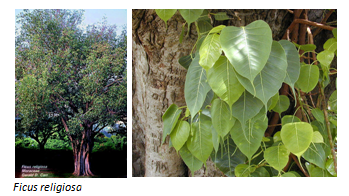 Next is Ficus bengalensis, also known as Ficus indica. This tree, the official “national tree” of India, is known in Sanskrit as vaṭa or nyagrodha (“growing downwards”). In Hindi it is called the vaṭ, and in English the banyan. This tree is especially notable for sending down from its branches new roots that form secondary trunks and further spread the expanse of the tree. To this species belongs the immense tree in the Kolkata Botanical Garden.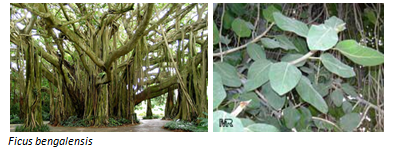 Both of these species are distinct from Ficus carica, the tree that yields the fig commonly sold in grocery stores (the fruit in Hindi called anjīr).In practice, English writers have not always carefully restricted their terms. The Oxford English Dictionary, defining “banyan” (under banian 5), properly describes Ficus indica but calls it “the Indian fig tree (Ficus religiosa or indica).” And the oed gives a citation from 1860 that speaks of “The banyan, or sacred fig of India.”Śrīla Prabhupāda consistently translated aśvattha as “banyan tree”—for example, in Bhagavad-gītā 10.26 and 15.1, Śrīmad-Bhāgavatam 3.4 and 4.6, and Caitanya-caritāmṛta, Madhya 22.117 and 24.299.We might suspect, also, that “banyan,” though technically inaccurate, is more likely to bring general readers closer to the right idea than “holy fig.”In BBT publications we respect Śrīla Prabhupāda’s translation of aśvattha as “banyan.” Other writers may make their own choice. Where the issue is relevant, the writer should be informed.Battle of KurukṣetraCapitalize. (It was more than a mere battle anyway.)See also: capitalization.Battlefield of KurukṣetraCapitalize.See also: capitalization.The BBT logoThe BBT logo was designed by Varadarāja Dāsa in the early 1970s and approved by Śrīla Prabhupāda. The logo should appear on all BBT publications, except those published under a different imprint.Under the logo the words “The Bhaktivedanta Book Trust” should appear.In 1974 Jayādvaita Swami (then Jayādvaita Dāsa), after consultation with his authorities, left the words “Bhaktivedanta Book Trust” off the spine of a book where their legibility would have been poor. On Dec 3, 1974, Śrīla Prabhupāda wrote him, “Why did you do this? Who authorized it? . . . These things must be there. Please see to it.”Answering a response from Jayādvaita, Śrīla Prabhupāda wrote to him on December 20, 1974: “Yes, in the future you should make sure that all the books, no matter what size or color, have the words Bhaktivedanta Book Trust under the logos. Whether it is clear or unclear it should be there.”In a letter dated September 3, 1975, Śrīla Prabhupāda repeated to Haṁsadūta Dāsa, “Also on the spine of the book under the BBT logo the words ‘Bhaktivedanta Book Trust’ must appear.”Elsewhere than on book covers, spines, and title pages, beneath the name of the Book Trust should appear these words: “Founder-Ācārya: His Divine Grace A.C. Bhaktivedanta Swami Prabhupāda” (without, of course, the quotation marks).See also: the bhaktivedanta book trust.began toKṛṣṇa began to say, “My dear friends, . . .” Śrīla Prabhupāda often used began to where it was unneeded and a bit out of place. If Kṛṣṇa began to speak and followed through, prune it down to Kṛṣṇa said.Of course, began to has its valid uses: “From the very day you took your birth, you began to die.” And if the sense of beginning is important, you can introduce a quotation with began alone: Kṛṣṇa began, “My dear friends, . . .”Belagavi / BelgaumA city in northwestern Karnataka. Since November 2014, the city has officially been called Belagavi. In historical contexts for times before then, Belgaum is acceptable, or even preferable.benedictOur dictionaries admit no such verb. To convey the idea intended, you can say bless or bestow benedictions upon.Bengali transliterationOur standard for transliterating Bengali matches each Bengali letter to an invariant roman counterpart, regardless of pronunciation. This makes transliterating easy to do and enables a reader to tell the true Bengali spelling. On the other hand, in Bengali (as in English) one letter or combination of letters may stand for any of various sounds, and our transliteration does nothing to indicate which one. Thus a reader has to find out by other means that, for example, the word transliterated haya is pronounced hoy (rhyming with boy). Of course, strictly phonetic systems (which experts call transcription rather than transliteration) have their own problems, especially because pronunciation may differ from region to region, and speaker to speaker. The merits and demerits of each system aside, our system is the one Śrīla Prabhupāda directed us to use.For exceptions, see  haribol and personal names.See also:77diacritical spellings, unicode, and chart of characters with diacritical marks.BengaluruIn historical contexts for times before November 2014, Bangalore is acceptable, or even preferable.Śrīla Bhaktisiddhānta Sarasvatī ṬhākuraPreferred:Śrīla Bhaktisiddhānta Sarasvatī Ṭhākura     Acceptable:Śrīla Bhaktisiddhānta Sarasvatī GosvāmīŚrīla Bhaktisiddhānta Sarasvatī Gosvāmī MahārājaŚrīla Bhaktisiddhānta Sarasvatī PrabhupādaŚrīla Bhaktisiddhānta Sarasvatī Gosvāmī PrabhupādaŚrīla Bhaktisiddhānta Sarasvatī Gosvāmī Mahārāja PrabhupādaŚrīla Bhaktisiddhānta Sarasvatī Ṭhākura PrabhupādaAcceptable for second and further references: Śrīla Bhaktisiddhānta SarasvatīThe Bhaktivedanta Book TrustNote the initial the. If you use the abbreviation bbt, drop the initial the only if you are using bbt attributively—that is, like an adjective.so: bbt books, bbt style, bbt policy. but: published by the bbt.The abbreviation bbt should be set in small caps (preferably, spaced small caps).Wherever The Bhaktivedanta Book Trust appears alone—for example, on buildings, vehicles, letterheads, business cards—beneath it must appear these words: “Founder-Ācārya: His Divine Grace A.C. Bhaktivedanta Swami Prabhupāda” (without, of course, the quotation marks). Exceptions: On book covers, title pages, copyright notices, and so on, this is not required.See also: the bbt logo.The Bhaktivedanta Book Trust International, Inc.For use in copyright notices and other legal contexts. No dash between Trust and International.Śrīla Bhaktivinoda ṬhākuraNot Bhaktivinode.BhubaneswarThe capital of Odisha. In modern contexts, thus spelled. Not Bhuvaneśvara,  Bhubaneshwar, or other variants. In scriptural contexts, Bhuvaneśvara may (or may not) be appropriate.biblicalLower case. This is the style specified by the Society of Biblical Literature.BombaySince 1997 the city has officially been called Mumbai. In historical contexts for times before then, Bombay is acceptable, or even preferable. In common speech, Bombay is still frequently used.Bombay is also the name of a former British presidency, later an Indian state. The Bombay Presidency was an extensive territorial division on the western coast of India. At Indian independence, in 1947, it became the Bombay State. In 1960 it was divided into the states of Gujarat and Maharashtra.bona fideAlways two words.None of our dictionaries recognize unbonafide. Use not bona fide.	The translation was not bona fide.	It was not a bona fide translation.Book titlesWhenever possible, try to spell the titles to Śrīla Prabhupāda’s books the way they are spelled on the covers.The names of Sanskrit works should be preceded by the, unless preceded by Śrī or Śrīmad.so: Śrīmad-Bhāgavatam, the Bhagavad-gītā, the Īśopaniṣad. or: Śrīmad Bhagavad-gītā, Śrī Īśopaniṣad.Take care not to add the to titles of bbt works that don’t have it.so: Teachings of Lord Caitanya, Teachings of Queen Kuntī, Teachings of Lord Kapiladeva, Transcendental Teachings of Prahlāda Mahārāja, Bhagavad-gītā As It Is.bound upThough sometimes idiomatically called for, the up is often superfluous.boyfriend One word.Brackets and parenthesesWithin translations or quotations, use brackets (rather than parentheses) to enclose words supplied by the editor, translator, or anyone other than the original author. This applies also to words parenthetically added from the original language—and to parenthetical English translations.Thus (in a translation):       The word “gamayitā” [used in the previous text] means “He who       grants the achievement of His own world.”       “Impeller” [gamayitā] means “He who grants the achievement       of His own world.”       “Gamayitā” [impeller] means “He who grants the achievement       of His own world.”Śrīla Prabhupāda, however, weaves explanatory material into his translations extensively, and other ācāryas in our tradition sometimes follow a similar pattern. When authors take this approach, apply the rule with discretion.As shown above, words or phrases included in brackets should not be enclosed within quotation marks. This applies equally to words or phrases in parentheses. For example, in a purport:The word prādhānyataḥ (principal) is significant.The word “principal” (prādhānyataḥ) is significant.Use quotation marks, however, when needed to make clear that the bracketed or parenthetical words are meant to provide a translation rather than an editorial explanation. For example, in a translation:Let us consider the word “mahā-muni-kṛte” [“written by the great sage”].Keep parentheses when they enclose words that are part of the original text. For example:In the Chāndogya Upaniṣad it is said: “Sir, I have studied the Ṛg Veda, the Yajur Veda, the Sāma Veda, the Atharva Veda (the fourth), and the Itihāsa-Purāṇa (the fifth Veda).”Here “the fourth” and “the fifth Veda” are enclosed in parentheses rather than brackets because these words are part of the original Chāndogya Upaniṣad text.When you want to retain quotation marks—for example, to mark a translation as literal—an alternative is to dispense with the parentheses and use commas or dashes instead, thus:Śruti, “what has been heard,” refers to eternal revealed scripture received by ṛṣis in meditation and passed down orally through unbroken lines of teachers and disciples.See also: words used as words.Brahman / brahmaBy bbt convention, when referring to the Absolute Truth we make Brahman cap roman and retain the final n. (In the days before diacritics, that final n helped distinguish Brahma the Absolute Truth from Brahmā the secondary creator.) Note that the word is pronounced with both syllables equally accented or with the accent on the first.When the word applies to the jīva, our style is lower-case italic, without the final n.When the word is used simply to mean spirit and is applied to both the Lord and the living entity, use lower-case italic for both.As the gold in the mine and the gold in the ornament are both gold, the Lord is brahma, spirit, and we are also brahma.brahma-jyoti Brahma-jyotir may be grammatically more precise, but brahma-jyoti is familiar. Stick with brahma-jyoti and apply this standard retroactively to already published books.British EnglishThe bbt uses American spelling and punctuation.We prefer among to amongst, and we prefer words like toward, forward, and downward without the final s common in Britain. With such words, however, British authors should be allowed their choice.We use American standards for weights, measures, millions and billions, and other such matters.BustsAs Śrīla Prabhupāda several times told iskcon artists, he disapproved of pictures depicting only the head and shoulders of Kṛṣṇa or an ācārya. The picture, he said, should include the person’s full form. Jayādvaita Swami, giving a first-hand account, relates that once Śrīla Prabhupāda, while taking his massage, complained to his disciple Varadarāja Dāsa, the artist, about “bust pictures.” Pictures, Śrīla Prabhupāda said, should include the whole form, from the feet up, not just the head and shoulders, because the pictures are not just for decoration but for worship. He then said, “vande guroḥ śrī”—and, pointing to his own feet—“caraṇāravindam.” Graphic designers, take note.On the other hand, Śrīla Prabhupada sometimes did approve of particular painted or sculptured busts. So the matter is for you to consider.CalcuttaSince January 2001, the city has officially been called Kolkata. In historical contexts for times before then, Calcutta is acceptable, or even preferable.Cāṇakya-nīti-śāstraThe Cāṇakya-nīti-śāstra, or Cāṇakya-śloka, exists in so many versions, with so many differing verses and verse numbers, that citing chapter and verse for it isn’t useful, unless one specifies the version to which one is referring.CapitalizationExcept as noted in this style guide, the bbt standard is “down style.”You are the original person.Personality of the Absolute Truth [when the meaning is “Personality of Godhead”]superknowerSuperselfSupersoulSupreme Absolute TruthSupreme Almighty GreatSupreme Beingsupreme controllersupreme creatorsupreme fatherSupreme PersonSupreme SelfSupreme SoulSupreme Spiritsupreme wholethe TranscendenceO TranscendenceCapitalization of book partsIn running text, the parts of a book should be lower case.Thus:   part one   chapter two   text 3   first part   second chapter   third text   parts one and two   chapters one and two   texts 3 through 10Titles of Bhāgavatam cantos are capitalized even with ordinal numbers:   Canto Ten   Tenth CantoBut for plural they go lower case:    first and second cantos    cantos one through tenCatuḥsana (the four Sanas)Cap roman. A name for the four kumāras.Causal OceanCaps.cause toŚrīla Prabhupāda often used “cause to” where a more natural choice for most English speakers would be “make.” would try to cause them to break their vows [make them break]his intrusion. . . would irritate her and cause her to become angry with him [make her angry]"I shall cause him to forget all material desires.” [make him forget]For writers other than Śrīla Prabhupāda, consider revising. (Keep in mind, though, that “cause to” is sometimes the best choice.)cent per centOne hundred percent. The phrase cent per cent, still current in India, is outmoded in America and Britain.ChhattisgarhA state in central India formed on November 1, 2009, from a southeastern region of Madhya Pradesh.chastiseA previous version of this style guide admonished that chastise properly applies only to physical punishment. That was overly strict. All our American dictionaries say it can also mean “rebuke, censure, or criticize severely.” Still, the first definition in all those dictionaries involves physical punishment. The oed, too, says that chastise means to inflict suffering or punishment, especially corporal (and it labels the meaning “reprove, rebuke, censure” obsolete). Back in 1968, S.I. Hayakawa wrote in Use the Right Word: A Modern Guide to Synonyms, “Chastise would now strike most ears as an outdated euphemism for physically punishing an inferior: a hickory stick on the desk with which to chastise unruly students.” For a verbal dressing down, we continue to recommend words like rebuke, reproach, scold, upbraid, chide, and reprimand.ChennaiThe city formerly known as Madras changed its name to Chennai in 1996. In historical contexts for times before then, Madras is acceptable, or even preferable.ClichésSee the list of clichés appended to this style guide.Colombia / ColumbiaThe country is Colombia. Columbia is right for the university, the space shuttle, various American cities, and the river in SW Canada and the NW United States.ColonsWe follow Chicago:If the material introduced by a colon consists of more than one sentence, or if it is a formal statement, a quotation, or a speech in dialogue, it should begin with a capital letter. Otherwise it may begin with a lowercase letter. (See Chicago, 14thPPP edition 5.103, or 15th edition 6.64.)CommasThe bbt uses the serial comma: Jagannātha, Balarāma, and Subhadrā.Where a sentence has an appositive that could be mistaken for one of the items in a series, use an em dash for clarification.The bbt’s standard is light punctuation. Cut unnecessary commas.Though independent clauses joined by a coordinating conjunction take a comma before the conjunction, commas should not therefore be inserted indiscriminately before and or but in other contexts. In particular, a comma should not be used to split two parallel objects of the conjunction that. For example: Kṛṣṇa declares that we must all surrender to Him and He will protect us from sinful reactions. Here a comma before and would be an error.Where but joins two contrasting adjectives, do not routinely insert a comma.He was poor and humble but sometimes disturbed by an agitated mind.Commas should never be used to separate adjectives that cumulatively modify a noun.so: A mischievous little thief.not A mischievous, little thief. In the sentence I dislike the National Rifle Association as much as the next liberal, Northeastern, city-dwelling, deer sympathizer (actually printed in The New Republic magazine, June 14, 1999), each of the commas is an error, and the last an abomination.conch shellDespite a longstanding bbt convention, two words. By the way, just conch is enough; a conch is by definition a shell.conditionThe use of an adjective followed by condition is often an opportunity for saving words. A poverty-stricken condition is simply poverty; a distressed condition, simply distress.conditioned / conditionalFor conditional the rhd says: “imposing, containing, subject to, or depending on a condition or conditions; not absolute; made or allowed on certain terms: conditional acceptance.”And for conditioned: “existing under or subject to conditions.”So prefer “conditioned soul” and “conditioned life.” And reserve conditional for such uses as “His agreeing to do the service was conditional: without free rent and the monthly stipend of $2,000 it was no deal.”conjugalConjugal means something different in the outside world than in Śrīla Prabhupāda's lexicon. By conjugal, which all dictionaries say pertains strictly to marriage, Śrīla Prabhupāda seems to mean “amorous.”For Śrīla Prabhupāda’s books, leave conjugal as is. (An entry in the Glossary can clarify his use of the word.) For new writings, use amorous or another suitable term.consider (as)Generally, the use of as to introduce the complements of consider and deem is superfluous. We consider Kṛṣṇa [no as] the Supreme Personality of Godhead. Even if coming from a low caste, a pure Vaiṣṇava is deemed [no as] more qualified than a high-caste brāhmaṇa. Still, consider as does have its proper use, to convey the sense of thinking about a person or object in a particular aspect, in distinction to others. Now that we have considered Śrīla Prabhupāda as an author, let us consider him as the leader of a religious movement new to the West.Contents-page numberingOn contents pages for books and periodicals, the number assigned for a chapter or article should match the page on which the chapter or article actually begins, whether by text or by title, even if an associated photo or illustration appears on a facing verso page.cousin brother / cousin sisterAbout the meaning of these common Indian terms, even Indian people differ. Some say that “cousin brother” and “cousin sister” are just the Indian way to say “cousin.” Others say that “brother” or “sister” adds an element of friendly intimacy and that one might therefore use “cousin brother” or “cousin sister” for cousins one feels more close to. Others say these terms refer to “first cousins” and so your cousin brother or cousin sister would be the son or daughter of your uncle or aunt. Other Indians offer still more complex explanations.When reporting direct speech (and of course when quoting), for audiences familiar with the terms feel free to use “cousin brother” or “cousin sister.”  “Mohan said, ‘I will have to ask my cousin brother.’ ” Or “Mohan said he would have to ask his cousin brother.”Otherwise, in writing intended for a Western audience, prefer just “cousin.” (When contextually appropriate, a phrase like “intimate cousin” could also be an option.)Sometimes the text of the Bhāgavatam drops the “cousin” part. For example, in 10.1.30, 10.1.55, and 10.2.21 the Bhāgavatam refers to Devakī as Kaṁsa’s svasu, or sister, although in fact she and Kaṁsa were cousins (Ugrasena, Kaṁsa’s father, was the brother of Devaka, Devakī’s father).cow killing No hyphen, except when the phrase is used as an adjective. 	so: The king forbid all cow killing. 	but: He was appalled by these cow-killing barbarians.curdIn Indian English, curd most often means yogurt. Revise accordingly. Apply this standard retroactively to already published books.dālOur spelling for this name of the common Indian bean soup follows the standard Hindi spelling. The original Sanskrit word is dvi-dalam, which means “split into two,” referring to a split legume.Dāsa / Devī DāsīSee: devotee names.DashesWhere a typist would use two hyphens, our style is to use an em dash, with no space before it or after. But our book designers, at their discretion, may specify either an em dash or en dash preceded and followed by a space. (See also: en dash.)dearmostThough this word, often used by Śrīla Prabhupāda, doesn’t appear in any of our dictionaries, it follows the same pattern as utmost, foremost, hindmost, and so on and is perfectly intelligible. Allow it.DecadesWhen setting decades in numerals, use no apostrophe before the s:	the 1960s 	the ’80s and ’90sFor further guidance, consult Chicago.Deity / deityWhen deity simply means Supreme Lord, use upper case:However we may conceive of Him, it is the Deity who controls all creation.When deity refers to a demigod, use lower case:	Vivasvān is the presiding deity of the sun.In multi-god contexts, when deity essentially means “object of worship” use lower case:Among the three gods Brahmā, Viṣṇu, and Śiva, the supreme deity is Lord Viṣṇu.Capitalize Deity when it refers to a mūrti of Kṛṣṇa or His Viṣṇu-tattva expansions, or Śrīmatī Rādhārāṇī, or two or more of these together. Even when a mūrti of someone else is included, use Deity, upper case. Hence: Kṛṣṇa-Balarāma Deities, Jagannātha Deities, Pañca-tattva Deities, Kṛṣṇa-Kāliya Deities. (This is a departure from longstanding BBT style.)For attributive uses, capitalize the way you would when using Deity alone. So (for Viṣṇu-tattva):Deity worshipDeity clothesBack to Godhead, however, has its own style: When referring to a mūrti, keep deity and deities always lower case.The deity never dies, so don ’t write diety.To avoid theological ambiguity, do not refer to the mūrti of  Śrīla Prabhupāda or other  ācāryas as a deity. Use mūrti, “form,” “worshipable form,” or some other choice. demonAvoid using redundantly with -asura. so: Aghāsura or the demon Aghanot the demon Aghāsura or the Aghāsura demon.demoniac, demonicIn general, prefer demonic. denyŚrīla Prabhupāda often used deny in the obsolete sense of “refuse to do (be, or suffer) something”:Each and every man wants direct perception of the Vedic knowledge otherwise foolishly they deny to accept it. (Bhagavatam 1.9.18, Delhi edition)Modern usage calls for refuse.descendFor the descent of Kṛṣṇa or an avatāra, prefer the preposition to:	Lord Kṛṣṇa descended to earth five thousand years ago.With the preposition on or upon, “descend” is more often used to mean “to approach or pounce, especially in a greedy or hasty manner”	They at once descended upon the plate of mahā-prasāda.or “to attack, especially with violence and suddenness”:	They descended upon the Kaurava army.desire / be desirous ofPrefer desire.DevanāgarīCap roman.devoteeThe only acceptable breaks are dev-o-tee. Prefer devo-tee. Never de-votee.Devotee namesUppercase  “Dāsa” and “Devī Dāsī.” No hyphen between a first name and Devī. The idea is for these names to conform to the standard Western convention by which first, middle, and last names are all capitalized.Use the proper spelling with diacritics for a person’s name unless he or she insists on another spelling.In writing about members of iskcon or other contemporary Vaiṣṇavas, follow these guidelines:In contexts where formal respect is not an issue, after the first reference you can drop the “Dāsa” or “Devī Dāsī.”Where required to avoid confusion, Dāsa or Devī Dāsī should be kept:Prabhupāda Dāsa went to the Ganges.Kṛṣṇa Dāsa lives in Cincinnati.He saw Govinda Dāsī standing on the altar.See also: swami / svāmī.Diacritical spellingsFor Sanskrit and Bengali we use diacritical spellings everywhere, in accordance with explicit instructions from Śrīla Prabhupāda:I want that in all of our books, magazines and other writings the scholarly presentation be given in all instances, so for every Sanskrit word there must be the appropriate spelling and diacritic marks. [Letter to: Satsvarupa, 26 October, 1969]In reply to Jayadvaita’s questions, henceforward the policy for using diacritic markings is that I want them used everywhere, on large books, small books and also btg. If there is any difficulty with the pronunciation, then after the correct diacritic spelling, in brackets the words “pronounced as _”, may be written. So even on covers the diacritic markings should be used. We should not have to reduce our standard on account of the ignorant masses. Diacritic spelling is accepted internationally, and no learned person will even care to read our books unless this system is maintained.[Letter to Jadurani, 31 December 1971]In letters to the editor and quotations from Śrīla Prabhupāda’s letters, btg uses diacritical spellings and applies btg style.When reproducing quotations in a historical context, leaving the spelling as is may be more appropriate. On the other hand, for quotations given in the course of a philosophical argument, applying diacritical standards might work better.  When such changes are applied, the author or publisher should so inform the reader.For modern or recent Indians in the secular world, such as politicians, industrialists, and New Age swamis, use the spelling by which the person is generally known, without diacritics. (See also: personal names.)See also: sanskrit transliteration, unicode, and chart of characters with diacritical marks.disc In reference to Lord Viṣṇu’s cakra, use disc, not disk.disciplic successionOur dictionaries acknowledge no such word as disciplic. The proper adjective is discipular. (The oed quotes “By S´ankara and by all his discipular successors.” 1862 F. Hall, Hindu Philos. Syst.) But disciplic is easily intelligible, and disciplic succession is a set phrase so long established in the bbt that we accept it.disinterestedTo mean “lacking interest,” prefer uninterested. Reserve disinterested for the sense “impartial.”drumstickIn India a “drumstick” is a vegetable, consisting of the long, slender seed pods of a type of tree, Moringa oleifera. In America and other places, a meat item goes by the same name. Be sure not to leave your reader wondering.each and everyPrefer one or the other: each or every.ecstaticA word to be used sparingly, when its precise meaning is called for, not merely as another way of saying wonderful.Em dashSee: dashes.En dashUse an en dash to join inclusive numbers (Gītā 4.25–29) and, as Chicago recommends, “in a compound adjective when one of the elements of the adjective is an open compound (such as New York) or when two or more of the elements are hyphenated compounds.” (See Chicago 6.83–86.) For example:	non–New York legal context	a quasi–animal-rights activistIn titles set in all caps, use an en dash instead of a hyphen.In normal prose, when the en dash would stand for through, use the word instead: In texts 25 through 29 of chapter four, Lord Kṛṣṇa describes various kinds of sacrifice.engaged inEngaged in is often superfluous. In general, while engaged in cooking says nothing more than while cooking.enthuseThis back formation from enthusiasm is poorly accepted in educated circles. Use inspire, enliven, encourage, make eager, brighten, hearten, raise the spirits, invigorate, stimulate, spark, energize, stir, stir up, rouse, arouse, or other available choices.enviousnessWhy not just envy? (But see envy.)envyŚrīla Prabhupāda often seems to use envy in the obsolete sense of “malice, hostility, ill will,” and envious to mean “malicious” and so on. In his published books we accept this. But when such a sense is intended in new works, prefer a word that still bears it.equipoisedNot equiposed.eulogy / eulogize / eulogizationA eulogy is a speech or writing in praise of a person or thing, but the term is used especially for a set oration in praise of a person deceased. Unless you have a reason not to, in non-funereal contexts prefer praise, both as noun and as verb. Alternatives include acclaim and the verbs extol, commend, and applaud. Circumstances that would warrant the extra freight of eulogization must be rare.exact sameGenerally considered unacceptable in formal writing. Delete exact or use exactly the same.experienceWatch out for overuse. Alternatives include see, hear, feel, taste, find, know, behold, encounter, go through, pass through, bear, undergo, endure, suffer, face, put up with, run up against, fall into, relish, enjoy, take part in, partake of, perceive, notice, and sense.exploitative / exploitiveOur dictionaries accept both. Exploitative, dating from 1885, has the older pedigree. The earliest date for the more economical exploitive is 1921.eye to eyeŚrīla Prabhupāda sometimes uses this idiom when he means “face to face.” For example: “Only in this śuddha-sattva state can one always see Kṛṣṇa eye to eye by dint of pure affection for the Lord.” To “see eye to eye” means “to have exactly the same opinion; agree.” When the wrong idiom appears in already published books, it deserves to be fixed.falldownŚrīla Prabhupāda uses the word falldown to mean, in essence, a fall. Although our dictionaries do not recognize falldown, when Śrīla Prabhupāda uses it we accept it. Elsewhere, prefer fall. In some contexts, downfall may be a suitable alternative.fearfulnessWhy not just fear?filialThe word filial properly refers only to the relation of a child to its parents, not vice versa. So filial respect or filial affection is felt by a child, never toward a child. Śrīla Prabhupāda apparently thought that filial went both ways and sometimes used it as a translation for vātsalya. This doesn’t work. The feeling of a parent toward a child is parental.When we find filial misused in already published books, we should correct the error.Take care, too, not to confuse parental and paternal. See: parental / paternal.flavor / fragranceŚrīla Prabhupāda sometimes says flavor when he means fragrance, aroma, scent, smell, or odor. Even in published books, this is worth fixing.flower In some Indian languages it may be common to include the equivalent of “flower” as part of a flower’s name. In English this is likely to seem redundant, unless one’s point is to distinguish the fruit from other parts of the plant. Where Śrīla Prabhupāda speaks of a “rose flower,” we would most often simply say “rose.”Our editors typically accept “lotus flower.”flute-songHyphenate.folded handsA traditional gesture of respect is the namaskara, in which one joins one’s hands together in an attitude of prayer and raises them to one’s breast or head. Śrīla Prabhupāda refers to this as “folded hands.” But in common parlance  “folded hands” usually refers to hands held together, fingers interlaced, as on a desk or on one’s lap. In Śrīla Prabhupāda’s writings we accept “folded hands.” But elsewhere consider whether “joined palms” might be a more apt expression.follow in the footstepsŚrīla Prabhupāda may say “follow the footprints,” but the standard idiom is follow in the footsteps. (And that in is required.) By the way: Instead of follow in the footsteps, how about just plain follow?foodstuffsWhy not just food?forbear / forebearForbear (a verb) means “hold back,” “refrain,” or “tolerate.” Forebear (a noun) means “an ancestor.”forego / forgoForego means go before. Forgo means abstain or renounce. Forgo forgoes the e.foreswear / forswearForswear the e.ForewordA foreword is a short introduction that comes before the main text of a book, an introduction usually written by someone other than the book’s author. Do not confuse with forward.Founder-ĀcāryaOn book covers, in photo captions, and in all such formal contexts, Śrīla Prabhupāda’s name must appear as follows:His Divine Grace A.C. Bhaktivedanta Swami PrabhupādaFounder-Ācārya of the International Society for Krishna ConsciousnessWith Prabhupāda’s writings, under his photo, and so on, uppercase both words (Founder-Ācārya). In running text, lowercase both words (founder-ācārya). Note also that ācārya is italic, and the words are separated by a hyphen, not a slash. Just Founder or Ācārya alone is always unacceptable.Acceptable in running text:His Divine Grace A.C. Bhaktivedanta Swami Prabhupāda, iskcon’s founder-ācāryaHis Divine Grace A.C. Bhaktivedanta Swami Prabhupāda, the founder-ācārya of iskconiskcon’s founder-ācāryaAvoid as ungainly:iskcon Founder-Ācārya His Divine Grace A.C. Bhaktivedanta Swami PrabhupādaŚrīla Prabhupāda’s name and title must appear on all letterheads, cards, publications, and official documents of iskcon and the bbt, and should also identify all establishments and vehicles on which the name iskcon or bbt appears.four KumārasThe four Kumāras are Sanaka, Sanātana, Sanandana, and Sanat-kumāra. If kumāra is added to the name, hyphenate: Sanaka-kumāra, and so on. They are also called Catuḥsana, “the four Sanas.”fragmental partsAn acceptable bbt set phrase. Fragmental, in the sense of “being disconnected or incomplete,” adds a force not necessarily conveyed by part alone. And part balances this with the sense of being integral. Of course, writers and editors may in any given instance prefer either part or fragment alone.fulfillNot the secondary spelling fulfil.Ganges / GaṅgāEither is acceptable.Garga MuniNot Gargamuni.Gauḍīya MaṭhaNot Math.Gaura-kiśoraHyphenated.Gender-neutral languageFor Śrīla Prabhupāda’s existing works, we will not retro-edit for gender neutrality.In other writings, the bbt has few rules. Editors should make themselves aware of the relevant issues. A good starting place is the article Gender in The American Heritage Book of English Usage.He/she is clumsy and unacceptable.S/he is clumsy, unpronounceable, and unacceptable.Using they with a singular antecedent is usually poor form (though it seems to be gaining ground).Using he or she may sometimes help avoid gender-specific pronouns, but its frequent use can quickly make writing clumsy and wearisome.Switching between he and she in alternating sentences, paragraphs, or chapters tends to be conspicuous and therefore distracting.Using one as a substitute for he or she sometimes works, but its formality can make things sound stuffy.Reconstructing a sentence to make it plural is often a useful way to avoid gender-specific he or she, though it may also drain force.You can sometimes drop a pronoun altogether or replace it with a, an, or the.unedited: A devotee has to be serious about his devotional practices.edited: A devotee has to be serious about devotional practices.               			orA devotee has to be serious about the devotional practices.unedited: A sincere devotee should not be rejected for his or her unintentional falldown.edited: A sincere devotee should not be rejected for an unintentional falldown.You can sometimes get rid of gender-specific pronouns by switching to the second person, or the first. (Of course, make sure you stay consistent.)unedited: In good association, one will quickly advance in his spiritual practices.edited: In good association, you will quickly advance in your spiritual practices.unedited: If one is serious about Kṛṣṇa consciousness, one should seriously attend to his spiritual practices.edited: If I am serious about Kṛṣṇa consciousness, I should seriously attend to my spiritual practices.Another option is to recast a clause or sentence:unedited: A devotee may be unsure of what he should do.edited: A devotee may be unsure of what to do.. unedited: When an editor sees no better alternative, he may recast the sentence.edited: Seeing no better alternative, an editor may recast the sentence.When the antecedent of he is someone, changing the he to one doesn’t work. poorly edited: When someone has faith in Kṛṣṇa, one should accept initiation.okay: When one has faith in Kṛṣṇa, one should accept initiation.genital / genitalsThe genitals are the organs of reproduction, especially the external organs. The noun genitals is always plural. There is no singular form. The adjective genital indicates that which belongs or pertains to reproduction or the sexual organs. It also has specialized meanings in psychoanalytic theory.The use of genital as a noun is an error. Wherever this error occurs in Śrīla Prabhupāda’s books it should be corrected. Acceptable replacements: genitals or genital organ.Geographical namesThe Indian authority on official geographical spellings is the Survey of India (HHwww.surveyofindia.gov.in).Although the Survey maintains lists of accepted spellings, no comprehensive gazetteer seems available. To find out official spellings one must consult maps, of which the Survey publishes an extensive range.For transliteration of vernacular names into English, the Survey uses a modified version of the Hunterian system, named for Dr. William Wilson Hunter, a British civil servant during the raj, who first proposed it.In essence, the system uses diacritical marks for vowels but not for consonants.For the vocalic ṛ the system uses ri. The accents for final ā, ī, and ū are dropped. Also dropped, though the standards don’t specifically say so, are the a’s implicit in Sanskrit but dropped in Hindi. The Survey specifies that no accents are to be used for the a in gaon and the u in pur.Where the bbt would use c the system uses ch, and for our ch it uses chh. For ṣ and ś it uses sh, for v either v or w. For anusvāra it uses n. For jñ it uses gy.The Survey’s system is given in full as an addendum to a report made by India in March 1970 to the United Nations “Ad Hoc Group of Experts on the Standardization of Geographical Names.” The report, appearing as the Group’s “Working Paper No. 8,” is available at 7http://www.un.org/depts/dhl/maplib/ungegn/session-2/working-papers/working-paper8.pdf7T.The bbt has yet to fix its own style for Indian geographical names. A preliminary recommendation might be that for any such name we ought to use either our standard bbt transliteration system or the official Hunterian spelling, but no third choice. But to further complicate matters, for some names our English dictionaries offer a spelling of their own (usually matching the Hunterian spelling, but with no diacritic marks for vowels).These matters we shall have to decide. Suggestions are welcome.In BBT style, these spellings are fixed:	Dvārakā	MathurāMāyāpur (In postal addresses: Mayapur)	NavadvīpaVṛndāvana (In postal addresses: Vrindavan)For Indian cities whose official names have changed, in historical accounts use the earlier name when appropriate.  (Thus, Srila Prabhupada went to Bombay and Calcutta, not Mumbai and Kolkata.) When warranted, indicate that the names have changed.gheeOur Sanskrit editors seem to have accepted this spelling, recorded in English dictionaries. No italics.girlfriendOne word.give in charityGive here almost always wants an object: The king gave cows in charity. And if no precise object is specified, charity itself (meaning “donations”) should be the object: The king gave charity. In such cases, an intervening in is superfluous: A pious king should give [in] charity to the brāhmaṇas. Cut the in.In may fit when the meaning of charity is “benevolent generosity”: The king gave in charity, and not for any ulterior motive. In such a use, out of would work equally well.godAll demigod compounds are open:	sun god	moon god	fire godBut: demigod.godbrother / godsisterLower case (following the model of godfather).goddessThe word goddess before a proper name should be lower case and preceded by the:	the goddess Durgā	the goddess LakṣmīIn passages where a goddess, or more than one, is mentioned repeatedly, especially alongside gods bearing the honorific Lord, an acceptable parallel honorific is Goddess, upper case, without the:	He offered obeisances to Lord Śiva and Goddess Durgā.For generalized references to the controlling female deity, use the and capitalize Goddess:Throughout India we find various cults devoted to the Goddess, known by various names.goddess of fortuneLower case.godlessLower case.godlyLower case.God realizationNo hyphen.granddiscipleNo hyphen. And for the next generation: great-granddisciple.grand–spiritual-masterFirst an en dash, then a hyphen.greeting the DeitiesBe aware that this is iskcon jargon and your reader may not understand what it means.guesthouseOne word. As per Merriam-Webster.guru mahārājaLower-case roman, except when used in place of a name.	My guru mahārāja told me to print books.	You have to consult your guru mahārāja.	Why did Guru Mahārāja order that the snake be killed?Hare Kṛṣṇa mantraIn running text, always written this way: Hare Kṛṣṇa, Hare Kṛṣṇa, Kṛṣṇa Kṛṣṇa, Hare Hare/ Hare Rāma, Hare Rāma, Rāma Rāma, Hare Hare.Note the slash with a space after it.HaribolUpper case roman. Even the most fastidious of our editors of Sanskrit and Bengali couldn’t bring themselves to render this Haribala.Hindi dictionaryA useful online Hindi-English and English-Hindi dictionary can be found at http://dict.hinkhoj.comU7T. holy nameLower case.Honorific titlesFor iskcon devotees:Śrīpāda or His Holiness is acceptable for sannyāsīs, but not required. Avoid constructions that would result in Their Holinesses.His Grace and Her Grace are generally to be dispensed with.Prabhu is an acceptable male honorific, but should be used rarely. Our names are confusing enough to new readers. Changing someone’s “last name” from “Dāsa” to “Prabhu” just adds to the confusion.  Prabhu may nonetheless sometimes seem warranted:	A meeting was held to honor Jayānanda Prabhu.Hyphenation and line breaksFor valid hyphenation points, consult our standard dictionary. In addition, when breaking words for justification, try to observe the following principles:Do not hyphenate an already hyphenated word (self-realization, many-faceted).At hyphenated line-ends, leave at least two characters behind and take at least three forward.Avoid leaving the stub-end of a hyphenated word, or any word shorter than four letters, as the last line of a paragraph. (Ideally, try to avoid hyphenating the penultimate line at all.)Avoid more than two consecutive hyphenated lines.Avoid beginning or ending more than two consecutive lines with the same word. (See: stacked type.)Hyphenate according to the conventions of the language. (For Sanskrit, take particular care not to break an aspirated consonant, such as gh, th, or dh—so, for example, pra-thama, not prat-hama. If unsure about a break, consult a Sanskrit editor.)Divide so that each part of a broken word can be pronounced correctly on sight (ma-terial, re-adjust, pri-meval).Don’t hyphenate a word that sounds like one syllable (toward, stopped).Avoid splitting off two vowels at the start (therefore: eagle, eider-down, auburn, auto-graph).As far as possible, divide compounds according to their component parts (therefore: hemi-spheric, match-maker, aero-space, bee-keeper). (Extend this same rule to non-English languages, such as Sanskrit. So, for instance: mahā-rāja, not ma-hārāja or mahārā-ja.)Where possible, avoid dividing prefixes (therefore: mega-byte, micro-com-puter, super-cargo, ante-date). (As far as possible, extend the same rule to Sanskrit as well: abhi-ṣekha, adhi-kārī, antar-yāmī, pari-krama, prati-bimba, Param-ātmā.)When a syllable consists of a single letter, do not separate it from the preceding syllable (therefore: origi-nal, not orig-inal; oxy-gen, not ox-ygen; visi-tation, not vis-itation). But do not apply this rule to the suffixes –able and –ible or to words in which the vowel standing alone is the first syllable of a root word (therefore: account-able, not accounta-ble; flex-ible, not flexi-ble; un-aware, not una-ware).Do not divide acronyms (ISKCON, UNESCO, SWAPO).Do not divide initials (A.C. | Bhaktivedanta, not A.|C. Bhaktivedanta). See also: prabhupāda.Avoid breaking a word at the end of a recto page.In titles set in all caps, use an en dash instead of a hyphen.Abandon any and all rules of hyphenation that fail to serve the needs of the text.Thank you to Robert Bringhurst (The Elements of Typographic Style) and Ronald McIntosh and David Fawthrop (HHhttp://www.hyphenologist.co.ukHH), from whom we have adopted (and adapted) these rules.Hyphenation of compoundsFor hyphenation of compounds, follow the dictionary and Chicago. Use hyphenation where needed to prevent confusion. 	mental-health worker	two-hundred-odd members of the Democratic PartyHyphenation of proper namesAlthough in general we prefer not to hyphenate proper names, we do it liberally. Follow Chicago.When hyphenating Sanskrit names, try to divide between elements.so: Yudhi-ṣṭhirabetter than: Yu-dhiṣṭhiraNever divide Kṛṣṇa. Rādhā-rāṇī is fine.Dividing before -deva is always acceptable: Kapila-deva, Vasu-deva, Vyāsa-deva.Among other common suffixes before which names may be commonly divided:-bhānu, -candra, -caraṇa, -dhara, -dyumna, -jit, -māyī, -nandana, -nātha,
-rāja, -rāma, -rāṇī, -ratha, -sena, -sundara, -sundarī, -pāda, -pati, -putra, 
-priya, -sūta, -tīrtha, -vatī-ic or -ikTo form adjectives from Sanskrit nouns ending in a, we typically change the a to ic (not ik or ika). Thus: asuric, dharmic, karmic, māyic, prāṇic, Pañcarātric, Purāṇic, rājasic, śāstric, sattvic, tāmasic, Vedic. Exception: brahminical.For some Sanskrit nouns, we may use corresponding adjectives that already exist. For example: Vaiṣṇava, Śaiva.Before creating a new adjective, consider sticking with the noun and a preposition, or the noun used attributively, or a possessive form. Thus: “the duties of sannyāsa,” “his duties as a sannyāsī,” “sannyāsa duties,” or “a sannyāsī’s duties” rather than “sannyāsic duties.”imaginationOne should be careful to distinguish between imagination as the act of imagining and as the result of imagining:wrong: (5) To consider the glories of chanting Hare Kṛṣṇa to be imagination.right: (5) To consider the glories of chanting Hare Kṛṣṇa to be imaginations.imbibeA fancy word, to be used in moderation. Beware of overindulgence.impactAvoid using impact as a verb. See the usage note in the ahd. in order toGenerally, in order to is simply a wordy way of saying to. But when an infinitive comes after a form of the verb appear and you want appear to mean “show up” or “become visible” rather than “seem,” to prevent ambiguity you need in order to. 	unedited: Kṛṣṇa appeared to kill the demons. 	edited: Kṛṣṇa appeared in order to kill the demons.			or		Kṛṣṇa appeared for the sake of killing the demons.When what is intended is seems, an alternative solution is to use it appears. unedited: He appears to act to protect His devotees or kill His enemies.	edited: It appears that He acts to protect His devotees or kill His enemies.incident / incidence For the sense of “event,” use incident. The killing of demons and other such incidents took place nearly every day in Vṛndāvana. Use incidence for “extent or frequency of occurrence.” People in the area report a high incidence of theft.Indian EnglishThe Oxford Companion to the English Language notes these typical features of middle-level Indian English syntax: (1) Interrogative constructions without subject/auxiliary inversion: What you would like to buy? (2) Definite article often used as if the conventions have been reversed: It is the nature’s way; Office is closed today. (3) One used rather than the indefinite article: He gave me one book. (4) Stative verbs given progressive forms: Lila is having two books; You must be knowing my cousin-brother Mohan. (5) Reduplication used for emphasis and to indicate a distributive meaning: I bought some small small things; Why you don’t give them one one piece of cake? (6) Yes and no as question tags: He is coming, yes?; She was helping you, no? (7) Isn’t it? as a generalized question tag: They are coming tomorrow, isn’t it? (8) Reflexive pronouns and only used for emphasis: It was God’s order itself It was God’s own order, They live like that only That is how they live. (9) Present perfect rather than simple past: I have bought the book yesterday. In edited prose, of course, we should reserve such syntax for quotations or deliberate effect. inebrietyThe oed records the figurative use of this word and refers the reader to the entry for inebriation. There we find the sense “Intoxication of the mind or feelings; exhilaration, excitement, or emotion, such as to cause loss of mental or moral steadiness.” The word may also be used in the plural. Śrīla Prabhupāda sometimes seems to employ the word for extended meanings, such as perhaps “misery.” When Śrīla Prabhupāda clearly means inebriation, we accept inebriety as is. For meanings beyond this, use whatever substitute appears to most closely fit his intention.For authors other than Śrīla Prabhupāda, we recommend preferring to inebriety more common terms. Of course, when the use is deliberate, conscious, and precise we accept it.Note, too, that iskcon members who have picked up this word from Śrīla Prabhupāda often don’t know how to pronounce it. insurpassableAlone among our dictionaries, the oed recognizes the word—but labels it rare. Prefer unsurpassable.interfaceAvoid as a verb for interactions between people or between human communities. See the usage note in the ahd.The International Society for Krishna ConsciousnessIn the official name of the Society, Krishna should always be spelled out in full. The for is lower case. The initial the is required. For subsequent references: the Society. Wherever The International Society for Krishna Consciousness appears alone—for example, at the head of address lists or in other formal contexts—beneath it must appear these words: “Founder-Ācārya: His Divine Grace A.C. Bhaktivedanta Swami Prabhupāda” (without, of course, the quotation marks).into / in toHeadline on DrudgeReport (an internet news site):Man Finds $140,000, Turns It Into CopsThis means he took the money and . . . poof! . . . conjured up two or morepolice officers. The headline should have said “. . . Turns It In To Cops.”Be careful with “into” and “in to,” and also “onto” and “on to.”intoxicationIntoxication is an inebriated state. A substance that puts you into it is an intoxicant. Do not use intoxication as a substitute for intoxicant. “Taking intoxication” is grammar abuse.ISKCONThis acronym should always be small caps (preferably spaced small caps), or all caps if small caps are unavailable, and never have any periods. (Unacceptable: I.S.K.C.O.N., I.S.K.CON, Iskcon, and all other variations.) Also, as a matter of courtesy, use this short name only if you’ve already told what it means, or if you’re sure the reader will know.IslamNot Mohammedanism. Adjective: Islamic. See also: muslim.Italicizing of Sanskrit wordsThus far, our style has been to render Sanskrit words in italic, except for words that fall within categories we arbitrarily make cap roman. Examples of those categories, apart from proper names, are philosophies (Vaiṣṇava, Māyāvāda, Sāṅkhya, Vedānta, Vaiśeṣika, Karma-mīmāṁsā) and the three features of the Absolute: Brahman, Paramātmā, and Bhagavān.Some Sanskrit words, however, have to a greater or lesser degree entered the English language. Henceforward, our style will be to render certain of those words in roman. For analysis, we may say that Sanskrit words have entered English in four states:With no change in spelling and no diacritics to lose. For example: yoga, guru, dharma, mantra, karma, mukti.With no change in spelling but with a loss of diacritical marks. For example: yogi, ahimsa, mahatma, maharaja, mandala, samsara, sutra, sadhu, nirvana.With a changed spelling. For example: ashram, chakra, kshatriya.With a changed spelling and a distinctly changed pronunciation. For example, brahmin.Sometimes, too, in English a given word may have a more limited meaning or may have picked up a certain flavor. Chakra, for example, is recognized as a center of energy within the body but perhaps not in the general sense of “wheel,” and especially not the wheel of Lord Viṣṇu. And Brahmin, or Brahman, has picked up the scent of New England aristocracy. For our purposes, whether a word has “entered English” depends not only on whether it appears in our dictionary but also, furthermore, on whether in our subjective judgment the word is popularly understood. When a word, by these criteria, has “entered English,” we treat it according to which of the above categories it falls into. No change in spelling and no diacritics to lose. Simply render the word in lowercase roman.No change in spelling but with a loss of diacritical marks. Render the word in lowercase roman but retain the diacritics.Changed spelling.Continue to render the word in lowercase italic, with diacritics.Changed spelling and a distinctly changed pronunciation. Again, continue to render the word in lowercase italic, with diacritics.Sometimes, however, a word that has “entered English” will be joined to one that has not. For example: aṣṭāṅga-yoga. In such cases, our style is to italicize both elements. Another exception occurs when Sanskrit words that have entered English appear in proximity with correlative Sanskrit words that have not. In such a case, all the words appear in italic. For example, suppose we regard karma as an accepted English word but not akarma and vikarma. In a passage, then, discussing all three, all three should appear in italic. Here is a list of words we regard as having entered English. (We can add more as we come upon them.)     ahiṁsā     āsana     dharma     guru     karma     mahārāja     mahātmā     maṇḍala     mantra     māyā     mukti     nirvāṇa     sādhu     saṁsāra     sūtra     yoga     yogīItalics with bold or display typeWhen type is set in bold or in display sizes, as in blowups, titles, or translations, do not use italic to indicate Sanskrit or Bengali. Italic should be reserved for emphasis. For “words used as words,” use quotation marks.Italics with punctuationA comma, colon, semicolon, or dash should be roman if it follows a word in roman, italic if following italic. The rules for question marks, exclamation points, and quotation marks are more complex. See Chicago. Parentheses stay roman even if the text inside them is italic, unless the whole sentence is italicized.Italics with s and ’sFor the plurals and possessives of Sanskrit and Bengali words, if the word is italic the s or ’s should also be italic. O best of the brāhmaṇasa brāhmaṇa’s housejagad-guruBy the rules of sandhi, this is the proper spelling for jagat guru. Avoid applying this term as an honorific for Śrīla Prabhupāda. Its use by so many two-bit svāmīs has robbed its honor, and Śrīla Prabhupāda disliked it.jayantīThough Indian calendars typically mark the dates for “Gandhi Jayanti,” “Netaji Jayanti,” “Mahavir Jayanti,” and so on, our ācāryas consider the use of the word jayantī for someone other than Lord Kṛṣṇa objectionable and offensive (see Śrīla Prabhupāda’s purport to Bhāgavatam 1.9.45) . By a 1998 resolution of the bbt directors, such uses in bbt-licensed calendars and similar items should be contractually forbidden. Acceptable alternatives are birthday, birth anniversary, appearance anniversary, and so on.bbt publications should also avoid the term Gītā Jayantī, since it was disapproved by Śrīla Bhaktisiddhānta Sarasvatī Ṭhākura. An acceptable alternative is “Advent of the Bhagavad-gītā.”Śrīla Prabhupāda, however, used the term Gaura Jayantī, which Śrīla Bhaktisiddhānta Sarasvatī Ṭhākura explicitly approved.Jhārikhaṇḍa / JharkhandFor the forest through which Lord Caitanya traveled on the way from Puri to Vārāṇasī: Jhārikhaṇḍa. For the modern Indian state, carved out from southern Bihar on November 15, 2000: Jharkhand.Kali / KālīKali is the age, Kālī the goddess.kāṇḍa / khaṇḍa Use kāṇḍa for the three Vedic paths: karma-kāṇḍa, jñāna-kāṇḍa, upāsana-kāṇḍa. For the sections of a book, use khaṇḍa: Ādi-khaṇḍa, Madhya-khaṇḍa, Antya-khaṇḍa, Uttara-khaṇḍa, Kāśī-khaṇḍa.In the Monier-Williams dictionary the senses of kāṇḍa begin with “a single joint of the stalk or stem of a plant, such as a bamboo or reed or cane (i.e. the portion from one knot to another)” and develop from there. Khaṇḍa begins with “broken, having chasms or gaps or breaks.” Confusingly, both words can be used to refer to a part or section of a book. But follow the guidance above.KārttikaNot Kārtika. Kārtika in published books is an error and should be fixed.KārttikeyaNot Kārtikeya. Kārtikeya in published books is an error and should be fixed.Kerala / karela Kerala is a state in South India. Karela is the plant known as bitter melon or bitter gourd.kingApart from when king begins a sentence, capitalize only when it directly precedes a personal name (King Kaṁsa), when it directly precedes more than one personal name (Kings Kaṁsa and Dantavakra), or when it is used in place of a name in direct address (O King). It should be lower case when used to refer to a specific king (“The king asked Śukadeva. . .”), when used in apposition (Kaṁsa, king of Mathurā), or when used in direct address as part of a larger title (O king of Mathurā).Capitalization of king should generally be more sparing than in Śrīla Prabhupāda’s books. KolkataIn historical contexts for times before January 2001, Calcutta is acceptable, or even preferable.Kṛṣṇa or KrishnaKṛṣṇa, except in the International Society for Krishna Consciousness.Kṛṣṇa consciousProperly, only a living being can be Kṛṣṇa conscious—that is, conscious of Kṛṣṇa. But we accept the extended use of Kṛṣṇa conscious as an adjectival phrase to indicate that which is conducive to, consistent with, or connected to Kṛṣṇa consciousness. Thus:	Kṛṣṇa conscious behavior	Kṛṣṇa conscious music	Kṛṣṇa conscious policiesKṛṣṇa consciousnessConsciousness and movement are lower case in “Kṛṣṇa consciousness” and “Kṛṣṇa consciousness movement.”Kṛṣṇa BookŚrīla Prabhupāda used “Kṛṣṇa Book” as an informal alternative title for his tenth-canto summary Kṛṣṇa, the Supreme Personality of Godhead, and his followers use that second title as well. Our style is cap roman, optionally preceded by the: “They were reading from the Kṛṣṇa Book.” In writing for readers who might need to be told, on first use we should let them know of the full title for which the short title stands.KumārasThe four Kumāras are Sanaka, Sanātana, Sanandana, and Sanat-kumāra. When listing all four, prefer this order. They are also called Catuḥsana, “the four Sanas.” If kumāra is added to the name, hyphenate: Sanaka-kumāra, and so on. “Kumāra” is also a name for Kārttikeya.lac / shellacAccording to the OED, “lac” is “the dark-red resinous incrustation produced on certain trees by the puncture of an insect (Coccus or Carteria lacca). It is used in the East as a scarlet dye. The incrusted twigs are called stick-lac; the resin broken off the twigs and triturated with water to remove the colour is called seed-lac; melted, strained, and formed into irregular thin plates, it is known as shell-lac or shellac.” As noted by the AHD, “shellac” may also be a varnish made by dissolving lac in alcohol or a similar solvent.For the inflammable substance used, for example, to construct a house to be set afire to kill the Pāṇḍavas, use “lac.”lady Do not use as a generic substitute for woman. Reserve for use in indicating a woman of refinement, or British nobility, or in set phrases (“ladies of the night”).We should never use Lady Subhadrā, any more than Lady Rādhārāṇī. Acceptable: Subhadrā Devī.When we come to British titles, HHwww.executiveplanet.comHH tells us, “When John Smith is knighted, he is known as ‘Sir John’ but his wife is ‘Lady Smith.’ The female equivalent of a knight is a ‘dame’ and the correct mode of address in this instance is ‘Dame,’ followed by her first name only. To add to the confusion, the daughter of a duke, marquess or earl is a ‘Lady’ and also addressed by her first name only.” A standard British reference on such matters is Debrett’s Correct Form. ladyfinger/ ladysfinger/ lady’s fingerIn Indian English, ladysfinger (however spelled) is a common name for okra. Revise accordingly. (In America, a ladyfinger is a kind of sponge cake.)lakhs and croresIn India, large numbers – 100,000 and higher – are typically expressed in lakhs and crores. When numbers are expressed in figures, a comma sets off the last three digits and each set of two digits in the higher places thereafter.1 lakh (written 1,00,000) = one hundred thousand (100,000)10 lakhs (10,00,000) = one million (1,000,000)1 crore (1,00,00,000) = ten million (10,000,000)10 crores (10,00,00,000) = one hundred million (100,000,000) Lakh and crore alone are understood to refer to rupees: “Dead or alive, an elephant is worth a lakh.”Except in quoted speech or other text in which lakhs and crores are contextually called for, use thousands and millions and use commas accordingly.Prefer lakh, not lac.life airNo hyphen.life memberLower case.lifestyleAdding style to life gives a whiff of fashion, of trendiness, of superficiality. “The California surfer lifestyle.” For more serious pursuits, prefer “way of life” or (why not?) just plain “life.” “He took up the life of a mendicant.”literatureThe word literature properly refers to a body of writings: Sanskrit literature, devotional literature, and so on. It should not be used as a substitute for book (“Bhagavad-gītā is a literature he hasn’t read,” “The Padma Purāṇa and other literatures,” “He gave out thirty literatures”). For single works, prefer a word like book or work. For multiple works you can try books, works, writings, or publications. When what’s meant by “literatures” is, for example, “books and magazines,” say that—or try publications.LordAlways cap when preceding a name: Lord Viṣṇu, Lord Śiva, Lord Brahmā.  Always cap when referring to God or His Viṣṇu-tattva incarnations: The Lord invoked His Sudarśana cakra.Always lower case when used alone to address or refer to a demigod:Intent on pleasing Lord Śiva, the demon cut off his flesh to offer to the lord.MadhviteA follower of Śrīla Madhvācārya. Not Madhvaite.MadrasSince 1996 the city has officially been called Chennai. In historical contexts for times before then, Madras is acceptable, or even preferable. Madras is also the name of a former British presidency, later an Indian state. At Indian independence, in 1947, the Madras Presidency, then comprised of what are now Tamil Nadu, Andhra Pradesh, and some areas of Kerala, became Madras State. Andhra Pradesh became a separate state in 1953, further geographical adjustments were made to Madras State in 1956 and 1960, and in 1968 the state of Madras was renamed Tamil Nadu.For the fabric, use “madras,” lower case.Magnanimous/munificentMagnanimous has to do with a noble-mindedness that shows such traits as forgiveness and generosity in dealing with offenses from others, whereas munificent more directly refers to generosity in giving wealth or gifts. These words are related but not synonymous. So especially when referring to Lord Caitanya's giving love of Godhead to everyone, as in the namo -verse, munificent is called for, not magnanimous.MahārājaDo not use redundantly with king. so: King Yudhiṣṭhira or Yudhiṣṭhira Mahārāja or Mahārāja Yudhiṣṭhira	but not King Yudhiṣṭhira MahārājaMahā-viṣṇuLower-case v. Do not precede with the.manIn 1968 an advertisement promoting Śrīla Prabhupāda and his publications appeared in Back to Godhead with the headline “This man has changed the history of the world. Do you know him?” Though unable to find a reference in the Bhaktivedanta VedaBase, Jayādvaita Swami recalls that Śrīla Prabhupāda told the editor, Rayarāma Dāsa, that the use of the word man to refer to the spiritual master is objectionable; the spiritual master is not an ordinary “man.”  Regarding sensitivity to man when striving for gender-neutral language, the bbt does not have fixed rules, except that Śrīla Prabhupāda’s works should not be revised for gender neutrality. For other works, editors should make themselves aware of the relevant issues. See the article man in The American Heritage Book of English Usage. Mangaluru / Mangalore A city in southwestern Karnataka. Since November 2014 the city has officially been called Mangaluru. In historical contexts for times before then, Mangalore is acceptable, or even preferable.manifestExcept in relation to séances, ectoplasm, and the like, the dictionaries we use don’t recognize manifest as an intransitive verb. So a sentence like this is beyond the pale: “After Kṛṣṇa killed the demon, demigods manifested in the sky.” Change to became manifest or manifested themselves, or else use a different word.material, materialism, materialist, materialisticNever break after the e, mate.MapsFor maps of India, except in special circumstances, follow the national boundaries accepted by the Indian government. This particularly affects the disputed border of the northwestern state of Jammu and Kashmir. Also, be sure to include the dangling northeastern states—Assam, Meghalaya, and so on. MāyāpurNo final a. For postal addresses, drop the diacritics: Mayapur.māyā / MāyāCapitalize when the personality is definitely stressed, otherwise lowercase. Phrases that lightly personify, such as “falling into the hands of māyā,” should not tip the scale in favor of capitalization. In borderline cases, the editor should simply choose. māyic / māyik Use māyic. See also: –ic or –ik.meat-eater, meat-eatingHyphenated, on analogy with man-eater and lotus-eater.Mecca / meccaThough the use of mecca (lower case) to mean “a place people visit or hope to visit” is standard, you might want to think twice before you use the name of Islam’s most holy city to designate any movie theater, tourist resort, or hamburger joint. And in any event, avoid using it to refer to Hindu holy places: Vārāṇasī serves as a veritable mecca for pilgrims.mercifulnessWhy not just mercy?millenniumGoing by the dictionary, a millennium is a period of one thousand years. Śrīla Prabhupāda, however, often uses the term to indicate the four yugas —“four millenniums”—of which the shortest is 432,000 years, or to indicate a mahā-yuga, consisting of all four together. For Śrīla Prabhupāda’s published books, we leave this as is. For other publications, consider alternatives: age, cycle of ages, yuga cycle, and so on. In Śrīla Prabhupāda’s books, the Glossary can include an entry for millennium, clarifying how he uses the word.For the plural of millennium, either millenniums or millennia is acceptable.minusculePrefer this spelling, not miniscule.MogulUse this spelling, not Moghul.mondegreensAccording to Merriam-Webster, a mondegreen is “a word or phrase that results from a mishearing of something said or sung <“very close veins” is a mondegreen for “varicose veins”>.” In an article in The New Yorker, Maria Konnikova defines mondegreen as “a misheard word or phrase that makes sense in your head, but is, in fact, entirely incorrect.” The word comes from the American writer Sylvia Wright, who, in a 1954 article in Harper’s magazine, wrote of a childhood mishearing. She had heard a verse from a Scottish ballad this way:Ye Highlands and ye LowlandsOh, where hae ye been?They hae slain the Earl AmurrayAnd Lady MondegreenBut in fact they had slain the poor Earl “and laid him on the green.” Transcriptions of Srila Prabhupada’s talks and dictations, done mainly by his young American followers, abound with mondegreens.For more about mondegreens, see Maria Konnikova’s New Yorker article “Excuse me while I kiss this guy” (December 10, 2014): http://www.newyorker.com/science/maria-konnikova/science-misheard-lyrics-mondegreens. moon planetIn modern astronomy, “secondary planets” are those that revolve around a star or around a primary planet such as Mercury, Venus, and Mars. Technically, then, the moon too may be called a planet. It is also termed a planet in astrology and Vedic cosmology. Nonetheless, in any context the phrase “moon planet” makes for odd English. Prefer simply “the moon.”“Moon” should usually be lower case.See also: planet.mortal coilCoil here means “turmoil,” “trouble,” or “everyday cares and worries.” So mortal coil means “the turmoil or bustle of this mortal life.” Shakespeare wrote, “when we have shuffled off this mortal coil”—which of course implies “died.” Note, however, that “mortal coil” is not synonymous with “material body.” The oed says that “mortal coil” has become “a current phrase”—that is, a cliché.motherAs mentioned in the 14PPPPPPPPPPPPthPPPPPPPPPPPP edition of Chicago (7.31), “Kinship names are lowercased when preceded by modifiers. When used before a proper name or alone, in place of the name, they are usually capitalized.”	Kṛṣṇa’s mother Yaśodā went to call Kṛṣṇa.	Please offer my respects to Mother Yaśodā.	O Mother, Balarāma is lying. 	My dear Mother, Balarāma is lying. When kinship names refer to persons in the plural, use lower case:	Kṛṣṇa was cared for by mothers Yaśodā and Rohiṇī.mothersDo not use as a substitute for women. Reserve for the meaning “women who have children.”MumbaiIn historical contexts for times before 1997, Bombay is acceptable, or even preferable.muniAvoid using redundantly with sage. 	so:  Nārada Muni or the great sage Nārada	but not the great sage Nārada MuniMuslimNot Moslem, Mohammedan, or Mussulman. In Śrīla Prabhupāda’s already published books, we can let Mohammedan stand. We should also let it stand in quoted speech.Mysuru / MysoreA city southwest of Bengaluru. Since November 2014, Mysore has officially been called Mysuru. In historical contexts for times before then, Mysore is acceptable, or even preferable.Mysore is also the name of a former princely state, which in 1950 became a state of India. In 1973, with the addition of certain territories of adjoining states, it was reconstituted as the state of Karnataka.nectarineNectarine has only one meaning: it’s the name for a kind of peach. For a delicious drink, literal or figurative, you want nectar, and its qualities are nectarean.niceBeware the overuse of nice. If you wouldn’t substitute peachy, consider cutting nice.non-Follow Chicago. Some frequently used words for the bbt:nondevotee, nondifferent, nondual, noneternal, nonexistent, nonmaterial, non-AryannondifferentTakes the preposition from, not than.not with becauseWhen a phrase introduced by because follows a verb made negative by not, the presence or absence of a comma is likely to affect the meaning. Consider:	He did not go to Vṛndāvana because of family concerns. With no comma, he went to Vṛndāvana, and not for the sake of his family. But with a comma inserted before because, family concerns prevented him from going. Of course, you might not want to let the difference hang on a mere comma. So you might recast the sentence:	Because of family concerns, he didn’t go to Vṛndāvana.It was not because of family concerns that he went to Vṛndāvana.O / ohUse O before a name or the pronoun you in direct address, especially in solemn or poetic language. Use oh, followed by a comma, to express strong emotion, such as surprise, fear, anger, or pain. You may also use oh, again with a comma, in direct address meant to attract the attention of the person spoken to. 	O Kṛṣṇa, You are the Lord of all. 	O you who serve Kṛṣṇa, . . . 	Oh, how could Kṛṣṇa ever leave Vṛndāvana!	Oh, Prabhujī, please offer Kṛṣṇa this garland.Sometimes O may also be used to express strong emotion:	O for the day when. . . obeisancesIn the words of the OED, an obeisance is “A bodily act or gesture expressive of submission or respect (almost always, A bending or prostration of the body in token of this); a respectful salutation, a bow or curtsy.” Examples: The herald made three obeisances.” “The young merchant made his obeisance by throwing himself with his face to the ground.” One may do, make, or pay obeisances, or offer them. The use of obeisances in the plural to mean the act of prostrating oneself in respect is unusual, and might be regarded as jargon, but we accept it. ocean of. . . For figurative oceans—of grief, wealth, knowledge, happiness—precede ocean with the article an, not the. Ocean of MilkWhen it’s the Ocean of Milk, or the Milk Ocean, use capitals. When it’s an ocean of milk, lower case.Odisha / OdiaOn November 4, 2011, the Indian state of Orissa was officially renamed Odisha. The state’s official language was renamed from Oriya to Odia. In Śrīla Prabhupāda’s books, the old spellings should be retained. For other books: In historical contexts for times before the change, Orissa is acceptable, or even preferable.offenseNot offence.omnipotencyThe oed marks this word as obsolete. Prefer omnipotence.one and differentIf any preposition is to follow this phrase, you need two prepositions, with and from: 		The living being is one with and different from Kṛṣṇa.or (more gracefully):The living being is one with Kṛṣṇa and different from Him. 	or simply:		The living being and Kṛṣṇa are one and different.Orissa / OriyaSee: odisha / odia.ParamātmāCap roman. Since we speak of “the Supersoul,” you may optionally precede Paramātmā with the: “The Paramātmā knows everyone’s heart.” Whether to use the or not is for you to decide case by case. But never add the in the set phrase “Brahman, Paramātmā, and Bhagavān.”parental / paternal The feelings or characteristics of a parent are parental, but only those of a father (Latin pater), or someone like a father, are paternal. A mother’s feelings may be described as parental or maternal, but never paternal. Nor do a mother and father together feel paternal affection for a child. Their affection is parental. Where we find paternal misused in already published books, we should correct the error.ParenthesesWhen enumerating the items in a series, enclose the numbers within parentheses, rather than merely following each number with a closing parenthesis. thus: (1) Madhuvan, (2) Talavan, (3) Kumudavan, (4) Bahulavan, (5)  Vṛndāvana, (6) Kamyavan, (7) Khadiravan.not: 1) Madhuvan, 2) Talavan, 3) Kumudavan, 4) Bahulavan, 5)  Vṛndāvana, 6) Kamyavan, 7) Khadiravan.See also: brackets and parentheses.part and parcelWe encourage you to use this set phrase sparingly. The meaning is “an essential, necessary, or integral part.” Do not precede by a or the. 	The living being is part and parcel of Kṛṣṇa. 	The living beings are part and parcel of Kṛṣṇa.The plural form parts and parcels is not idiomatic. If you want a plural form, use integral parts or simply parts. Do not precede part and parcel with an adjective, such as tiny or fragmental.penanceIn iskconese, penance seems to be used as a synonym for austerity, but the ahd defines penance thus:1.	An act of self-mortification or devotion performed voluntarily to show sorrow for a sin or other wrongdoing.2.	A sacrament in some Christian churches that includes contrition, confession to a priest, acceptance of punishment, and absolution. In this sense, also called reconciliation.So although penance involves austerity, the two are not synonymous.perfectedWhen Srila Prabhupada uses the word perfected, sometimes the meaning he apparently intends is simply perfect. This can be misleading, for example when Lord Kapila, the Personality of Godhead, is said to be the “foremost among perfected beings” or, more subtly, when siddha-deha is defined as being a “perfected spiritual body.” Be careful to choose the right word.perfectionalThough the oed records this as an adjective meaning “of, pertaining to, or of the nature of perfection” and cites examples stretching back to 1495, the oed labels it “rare.” In Śrīla Prabhupāda’s writings we accept it. Elsewhere, try alternatives.Personal namesFor modern or recent Indians in the secular world, such as politicians, industrialists, and New Age swamis, use the spelling by which the person is generally known, without diacritics.	Indira Gandhi	Lata Mangeshkar	Swami Satchidananda When using “Sri” or “Srimati” with such names, do not use diacritics.personalityDo not use this word merely as a substitute for person or personage. If you mean celebrity—as in “The spiritual master is not like some personality we see in a fan magazine”—fine.Personality of GodheadIn this bbt set phrase, used as an epithet of the Supreme Lord, “Personality” should be capped.  planetWhen Śrīla Prabhupāda uses the word planet next to a planet’s name – earth, Mars, Venus, and so on – he reverses the standard English order. And so he speaks of “the earth planet,” “the Mars planet,” “the Venus planet.” Unless you have a compelling reason not to, stick with the usual order – “the planet earth,” “the planet Mars,” “the planet Venus” – or else just delete the and planet and speak of earth, Mars, and Venus. This standard should not be made retroactive.See also: sun planet, moon planet.PlutonicPlutonic should always be capped—unless you happen to be referring tosomething of deep igneous or magmatic origin. The Plutonic region of theuniverse comprises the hellish planets. Lower-case plutonic should be corrected in all existing books.PrabhupādaNote the final a. (Don’t write just “Prabhupād.”) Śrīla Prabhupāda’s formal name is as follows: His Divine Grace A.C. Bhaktivedanta Swami Prabhupāda.Ideally, a thin space (1/4 em) should appear between the A and C. But be careful not to let automatic justification programs end a line between them.Never allow a line to end between the initials of Śrīla Prabhupāda’s name:	xxxxxxx  A.C. 		not		               xxxxxxxxxxx   A.	Bhaktivedanta				C. BhaktivedantaStill better: Try to avoid ending a line with “A.C.”In Śrīla Prabhupāda’s name the only acceptable word breaks are “Bhakti-vedanta” and “Prabhu-pāda.” “Bhakti Vedanta” and “Svami” are both nonstandard variations. Don’t use them. There are 108 names for Vaiṣṇava sannyāsīs, and Śrīla Prabhupāda’s particular name is Swami. So don’t write “Bhaktivedanta Goswāmī.” And there’s no need for extra “Śrīla’s.” Just stick to the name as it appears in his books: His Divine Grace A.C. Bhaktivedanta Swami Prabhupāda. (See also: founder-ācārya.)We omit the diacritics for Bhaktivedanta and Swami because Śrīla Prabhupāda did.On second reference, “Śrīla Prabhupāda” or “Prabhupāda” or “His Divine Grace Śrīla Prabhupāda” is okay. Avoid writing just “Swami Bhaktivedanta,” “Bhaktivedanta Swami,” “Swamiji,” or “the Swami,” unless you’re sure you have a legitimate purpose (as, for example, in a history). And don’t leave the title Prabhupāda off the end of His Divine Grace’s name. For the most very formal of contexts: “Oṁ Viṣṇupāda Paramahaṁsa 108 Śrī Śrīmad Bhaktivedanta Swami Mahārāja Prabhupāda.”When the reader might be confused about which Prabhupāda is intended—Śrīla A.C. Bhaktivedanta Swami Prabhupāda, Śrīla Bhaktisiddhānta Sarasvatī Prabhupāda, Śrīla Rūpa Gosvāmī Prabhupāda—use an explanatory phrase or use Prabhupāda only for the founder-ācārya of iskcon.Śrīla Prabhupāda’s praṇāma mantra
As follows:

nama oṁ viṣṇu-pādāya kṛṣṇa-preṣṭhāya bhū-tale
śrīmate bhaktivedānta-svāminn iti nāmine

namas te sārasvate deve gaura-vāṇī-pracāriṇe
nirviśeṣa-śūnyavādi-pāścātya-deśa-tāriṇe Note the two n’s in svaminn. Note sārasvate, not sārasvati. See the article “About Śrīla Prabhupāda’s praṇāma mantra,” appended to this guide.prasādaUse prasāda, not prasādam. Also: kṛṣṇa-prasāda.preach Śrīla Prabhupāda used this word freely, and it is acceptable for bbt use in all contexts. Still, be aware that the word can carry with it seriously negative connotations. Yes, preach does mean “to deliver a sermon” or “to give earnest advice, as on religious or moral subjects or the like.” But it can also mean “to do this in an obtrusive or tedious way.” Hence the adjective preachy. Alternatives to preach include teach, share, spread (knowledge), and so on.processThe phrase the process of is often needless and better deleted. For example: One should not waste one’s human life in the process of sense gratification.  Of course, when a process is truly in the picture, the phrase should be retained. Progressive tensesIn Indian English we typically find stative verbs used in progressive forms: Kṛṣṇa was knowing that the boy was a demon in disguise. Rādhārāṇī was believing that the bee was a messenger from Kṛṣṇa. Everyone is having a gross and subtle body. The boys will be wanting to play with Kṛṣṇa. For standard English, use simple past, present, and future. Use the progressive tense only if you have a reason. Pronouns for Kṛṣṇa and incarnations The pronoun He is capitalized for Kṛṣṇa and His Viṣṇu-tattva expansions, and She for Śrīmatī Rādhārāṇī. For two or more of these together, They is capitalized; but when anyone else is included, they becomes lower case. Hence Balarāma is 10T10T10THe, but10T10T10T Subhadra is TTT10T10T10Tshe,10T10T10T and Kṛṣṇa and Arjuna are they. We, Him, Her, and possessives are treated in a similar fashion.But when a set of mūrtis includes at least one member who is Viṣṇu-tattva, the pronoun should go upper case. Hence the Jagannātha DeitiesT10T10T10TTTT10T10T10T and the Pañca-tattva Deities are They.Among the incarnations mentioned in the First Canto of Śrīmad-Bhāgavatam, the following are jīva-tattva, for whom pronouns are lower case: Vyāsa, Pṛthu, Buddha, Nārada, Dattātreya, Paraśurāma, and the Kumāras.Dhanvantari is Viṣṇu-tattva, so His pronouns should be upper case. (The lower-case pronouns He has received in the BBT Bhāgavatam are an error.)We never capitalize who or whom, except at the start of a sentence.Strong reasons can be advanced for leaving aside our present standard in favor of extending down style to all pronouns. But given the conservative nature of much of our iskcon constituency, we are sticking with our present standard. Other publishers in the Vaiṣṇava community, of course, have greater freedom.In any event, do not rely on capitalization as a visual cue to make clear the antecedent of a pronoun. What happens when your text is only heard? If the antecedent is unclear without capitalization, supply the name or recast the sentence.Pronouns with possessive antecedentsAccording to some strict grammarians, “A pronoun cannot take as an antecedent a noun in the possessive case.” This is a rule we don’t insist on. In Miss Thistlebottom’s Hobgoblins (1971) Theodore Bernstein approves as legitimate a sentence such as this: “Immediately upon seeing the President’s car, a crowd broke into cheers for him.” Bernstein concludes: “The rule shall be considered valid whenever it functions to preclude ambiguity. That would make it apply to a sentence such as this: John’s roommate said he had a headache. But if there is no possibility of ambiguity and observance of the rule would serve only to gratify the strict grammarian’s sense of fitness, forget it.”prostrate / prostateThat r makes a big difference. Prostrate (verb or adjective) tells of the humility or submission shown by casting oneself face down on the ground. Prostate (noun or adjective) indicates the prostate gland, an organ surrounding the urethra at the base of the bladder in males. providenceLower case unless personification is clearly and strongly intended.“The gopīs said: O Providence, you have no mercy! You bring embodied creatures together in friendship and love and then senselessly separate them before they fulfill their desires.” (from Bhāgavatam 10.39.19)pseudo Compounds formed with the prefix pseudo should normally be closed. So: pseudodevotee. See Chicago 7.85, “Hyphenation guide for compounds and words formed with prefixes.”On the other hand, pseudo modifying terms consisting of more than one word should stay separate: pseudo spiritual master.In Śrīla Prabhupāda’s books, pseudo compounds are almost always open (e.g., “pseudo devotee”) and can be left that way. -pūjāWhen –pūjā is appended to a name, we hyphenate and keep pūjā roman: Vyāsa-pūjā, Indra-pūjā, Durgā-pūjā, Govardhana-pūjā. Otherwise, we still hyphenate, but we make pūjā italic: guru-pūjā, agra-pūjā, mānasa-pūjā.purportBoth in references and in running text, purport is always lower case: (Bhagavad-gītā 3.1, purport).In Śrīla Prabhupāda’s purport to Bhagavad-gītā 3.1.the rajThe British rule over India (1757–1947). Lower case, no final a, no diacritics. In full: the British raj.RāmānujiteA follower of Śrīla Rāmānujācārya. Not Rāmānujaite.rasa / rāsa For “relationship” or “taste” the word is rasa; for the dance, rāsa.rascalŚrīla Prabhupada uses rascal in the strong pejorative sense of “a base, dishonest, or unscrupulous person.” Nowadays, however, the word is often used “without serious implication of bad qualities, or as a mild term of reproof,” as in “You are a lucky rascal, and I wish. . . I were in your shoes.” (1899) But this is not how Srila Prabhupada uses it. In India, from what we’re told, the word rascal is still insulting, not jocular, and inflicts a serious sting. Alternative words that may still convey this sense are scoundrel and rogue, but they too are now often used in an affectionate or jocular sense. Another good synonym (now archaic in English) is “knave.” Thus we have (all from Shakespeare): “a rascally yeaforsooth knave,” “a foul-mouthed and calumnious knave,” “a poor, decayed, ingenious, foolish, rascally knave,” “an arrant, rascally, beggarly, lousy knave,” “a knave; a rascal; an eater of broken meats; a base, proud, shallow, beggarly, three-suited, hundred-pound, filthy, worsted-stocking knave.”Rascaldom, by the way, is a legitimate word. (The oed quotes its use by Thackery in 1862.) reciprocate (with)We reciprocate (intransitively) with others, or one another, meaning we engage in exchange, giving as we receive. Without using with, we reciprocate (transitively) something—emotions or some item of exchange. We reciprocate with another person; we reciprocate a person’s love.Thus: Lord Kṛṣṇa reciprocates [not with] the desires of His devotees.Of course, an intransitive reciprocate also has its proper uses without with:The more one surrenders to Kṛṣṇa, the more He reciprocates. re-create / re-creationFor creation again, always include the hyphen. This style is worth applying to Śrīla Prabhupāda’s already published works as well. ReferencesIn verse references, chapter and verse (and canto, if any) are separated by a point, not a colon.When a verse reference follows a quotation, spell out rather than abbreviate the name of the work. 	Viṣṇu Purāṇa 6.7.61	not V.P. 6.7.61exceptions: For Bhagavad-gītā use Gītā. For Śrīmad-Bhāgavatam use Bhāgavatam. In works exceptionally profuse with citations—for example, in compilations—using abbreviations is acceptable. When an introductory phrase preceding a quotation identifies the work quoted, put the chapter-verse reference within parentheses just after the name of the work. Thus:	As stated in the Bhagavad-gītā (7.15), na māṁ duṣkṛtino mūḍhāḥ.not As stated in the Bhagavad-gītā, na māṁ duṣkṛtino mūḍhāḥ (Bg. 7.15).not As stated in the Bhagavad-gītā, na māṁ duṣkṛtino mūḍhāḥ (Gītā 7.15).Despite the latest recommendations of Chicago, when a verse reference does come after a quotation, we include the final punctuation in the quotation itself and follow it with the reference. Thus:This is the meaning of ye yathā māṁ prapadyante tāṁs tathaiva bhajāmy aham: “As one surrenders to me, I reciprocate accordingly.” (Gītā 4.11) not This is the meaning of ye yathā māṁ prapadyante tāṁs tathaiva bhajāmy aham: “As one surrenders to me, I reciprocate accordingly” (Gītā 4.11).In the rare cases where heavy citation might confuse, follow Chicago’s standard. If such heavy citation appears throughout a work, use the Chicago standard for the entire work. When citing a letter or lecture, use a lower-case “l”: lecture, July 3, 1972letter to Krishna Dasa, July 3, 1972(in, with) regard toIn regard to, with regard to, as regards, and regarding are standard ways to say concerning. The ahd says, “IN REGARDS TO, and WITH REGARDS TO are widely rejected as errors.”regulative / regulatedRegulative means “giving regulation,” and regulated means “taking regulation”—that is, “disciplined” or “controlled.” So by following regulative principles, one leads a regulated life. Unless you’re speaking of principles that are controlled or restricted, regulated principles is an error.religionistThe word religionist can refer to a person professionally occupied with religion, such as a minister, preacher, or theologian, and this is how Śrīla Prabhupāda seems to use it. But in modern usage the word especially applies to a religious zealot or a person who makes a show of religion.religiosity Though religiosity can simply refer to piety, to devoutness, to the quality of being religious, it is more commonly used to indicate excessive or affected piety and is best reserved for that purpose:Such ceremonial shows of religiosity are not accepted as genuine.renunciant / renunciateRenunciant is standard for “one who renounces.” According to the OED, renunciate is a verb. It means “renounce,” and it’s rare.That said, the Collins English Dictionary recognizes renunciate as a noun, defined thus:1. (Hinduism) another word for sannyasi2. (Christianity) any religious devotee who renounces earthly pleasures and lives as an asceticSo the choice is yours. Recommended: renunciant.ripenedWhen Śrīla Prabhupāda uses the word ripened, perhaps ripe would do. But ripened can legitimately, and sometimes more evocatively, mean “advanced or brought to ripeness, maturity, or full development” (oed):When ripen’d fields and azure skiesCall’d forth the reapers’ rustling noise   	(Robert Burns, Vision ii, xv)See also: sharpened, tightened.RishikeshThough the name of this holy place in Uttarakhand, at the foothills of the Himalayas, derives from Lord Viṣṇu’s name Hṛsīkeśa, the place is called Rishikesh.riverFor capitalization of river (and other such terms, like mountain, ocean, and the like) we follow Chicago. In brief: lower case before the name: the river Sarasvatīupper case after the name: the Sarasvatī Riverlower case after more names than one: the Sarasvatī and Yamunā riversRomaniaPrefer this spelling, not Rumania.room conversationRoom conversation, meaning a conversation held in a room, is iskcon jargon. Often, you can simply delete room.sageSage should not be used as an ad-hoc title: Sage Nārada. Make it The sage Nārada. Also, avoid using sage redundantly with muni.so: Nārada Muni or the great sage Nāradabut not: the great sage Nārada MuniŚaivite For a noun meaning “a devotee of Lord Śiva,” use Śaivite. The same word can be used attributively to mean “pertaining to a Śiva devotee.” When the meaning intended is “pertaining to Lord Śiva,” you can simply use “Śiva” attributively. The term Śaiva, as an adjective, is also acceptable. So, for example: 	Vaiṣṇavas and Śaivites	a Śiva temple	Śaivite [or Śaiva] tilakaŚaivite [or Śaiva] teachingsŚivaite is acceptable, but not preferred. Do not use Śivite or Shivite. ŚāktaUpper case roman, as with Śaivite, Vaiṣṇava, and so on.sampradāyaA preceptorial lineage. Particular sampradāyas form open compounds: Gauḍīya sampradāya, Rāmānuja sampradāya, Madhva-Gauḍīya sampradāya.Sanskrit in parentheses or appositionPut parenthetical or appositive Sanskrit words in places where what they refer to will be unambiguous.unedited: One attains liberation from material existence (mokṣa).	edited: One attains mokṣa (liberation from material existence).   or: One attains mokṣa, liberation from material existence. Sanskrit transliterationWe use the International Alphabet of Sanskrit Transliteration (IAST), the de facto academic standard for the romanization of Sanskrit. We depart from IAST only in that, like many reputable Sanskrit scholars today, for the anusvāra we use ṁ rather than ṃ.See also: diacritical spellings, unicode, and chart of characters with diacritical marks.UUU7T7T7T7TsariFor a woman’s garment: roman, without diacritics. The word has come to English from Hindi and is widely understood. It derives from the Sanskrit word śāṭikā, which has entered Hindi, Bengali, and other Indian languages in various forms. satiated /satiationSatiety (or satiation) can be a tricky word because it may carry either of two closely related but opposite meanings: on one hand, fullness and therefore satisfaction, and on the other, disgust or revulsion resulting from overindulgence and overfullness. Where the context doesn’t make your meaning unambiguously clear, you might wish to choose a different word.Scottish Churches CollegeThe institution where Śrīla Prabhupāda received his college education. In 1929 it was officially renamed Scottish Church College, but for the time when Śrīla Prabhupāda attended, “Churches” is correct and should be used. (In some contexts one may wish to explicitly point out the change.)seminal / semenThough seminal is a word, semina is not, except in Latin. The English word is semen. If found in Śrīla Prabhupāda’s books, semina should be corrected.sensory / sensuous / sensualAll three words can mean, simply, “pertaining to the senses,” but some further shades of meaning are worth observing.The neutral, mechanical word is sensory. A scientist, therefore, might investigate sensory experience—that is, experience having to do with the senses. Sensuous (often used favorably) implies pleasure through cultivated or refined gratification of the senses. An aesthete, therefore, may be involved in a sensuous experience—gained, for example, through art, poetry, or music. And sensual (often used unfavorably) tends to imply wanton sense gratification or indulgence in the physical appetites. So the experience a womanizer hunts for is sensual.servitudeBefore we speak about “loving servitude,” we may wish to take the meaning of servitude into careful account. The rhd gives these two primary meanings:1.	slavery or bondage of any kind: political or intellectual servitude.2.	compulsory service or labor as a punishment for criminals: penal servitude.(Merriam-Webster defines the word only somewhat less forbiddingly: “a condition in which one lacks liberty especially to determine one’s course of action or way of life.”)With this in mind, go ahead and use the word when it’s the one you want. But when referring to dāsya-rasa, better to avoid it. If you need a one-word equivalent, choose either servitorship or servanthood. In Śrīla Prabhupāda’s books, let servitude stand.sevaite A priest engaged in the service of a particular deity. This is just the Sanskrit-Indian word seva, to which native speakers themselves have added the English suffix -ite. sex lifeDo not use as a substitute for sex or sexual intercourse. “The sage and his wife had sex [not sex life] at an inauspicious time.”sharpenedWhen Śrīla Prabhupāda uses the word sharpened, he often apparently intends simply sharp. For new publications, edit accordingly.Six GosvāmīsCapitalize Six. Also: the Gosvāmīs.six SandarbhasLower-case s for six.similarlyThe use of similarly as a correlative complement of as violates established idiom. The standard complement is so. “As above, so below.” (Similarly wouldn’t work.) Consider this example: “Just as Rādhārāṇī is dear to Kṛṣṇa, similarly the kuṇḍa known as Rādhā-kuṇḍa is also dear to Him.” Here that similarly should be so. Or perhaps still better, you could drop the adverb entirely: “Just as Rādhārāṇī is dear to Kṛṣṇa, the kuṇḍa known as Rādhā-kuṇḍa is also dear to Him.” (And, yes, why not also drop the also?) If for some reason you’re intent on keeping similarly, you can drop the as and make two separate sentences or independent clauses: “Rādhārāṇī is dear to Kṛṣṇa, and the kuṇḍa known as Rādhā-kuṇḍa is similarly dear to Him.”South IndiaBoth caps. Adjective: South Indian.spirit soulAn acceptable bbt set phrase, meaning jīvātmā, or soul. Of course, simply soul alone is entirely acceptable. Do not “regularize” spirit soul to spiritual soul. But spiritual soul may sometimes be contextually right: The spiritual soul needs spiritual nourishment.spiritualismThis word has come to be linked with séances, mediums, and the like. For the path opposite to materialism, prefer spirituality.spiritual skylower caseSplit infinitivesWhen splitting an infinitive is more sensible or idiomatic than not splitting one, feel free to go ahead and split. See the usage note in the ahd.ŚrīmatīThis is a standard honorific for a woman. Never use it for Śrīla Prabhupāda. The word in his pranāma mantra is śrīmate.Stacked typeProofreaders should flag stacked type (a word or phrases “stacked” in copy). For example:for a person to run, or indeedfor a person to see, or evenfor a person to speakrequires the help of Kṛṣṇa.We try to fix these with layout, or with slight editing. But if the fix requires much editing, we tend to let them stand.sun planetSince in the modern scientific worldview the sun stands at the center of the universe, orbited by the planets, our calling the sun a planet is likely to strike Western readers as odd. The phrase “sun planet” may seem particularly strange. When speaking about Vedic cosmology, of course, to refer to the sun as a planet is fitting. But where cosmology is beside the point, alternative language is available. One may call the sun an orb or a globe. Or one may simply speak of “the sun.” One might also refer to the sun as a disk, but keep in mind that disks are flat. None of this is to say we should hide the Vedic cosmological view. But we should avoid distracting the reader when cosmology is not at issue. In astrology the sun is a planet, and referring to it as such is fine. But even in such contexts, “sun planet” is an odd locution.“Sun” should usually be lower case.See also: planet.superexcellent, superexcellenceOne word.Supreme Personality of GodheadA bbt set phrase, routinely used to translate the Sanskrit Bhagavān. When an adjective intercedes between Supreme and Personality of Godhead, both Supreme and the adjective should go lower case. In such cases, supreme may stand as it is or be revised to supremely or be followed by a comma. supreme[,] all-powerful Personality of Godheadsupreme[,] absolute Personality of Godheadthe supremely great Personality of Godheadsupreme[,] omnipotent Personality of Godheadsupreme[,] merciful Personality of GodheadPersonality of Godhead alone, without Supreme, is also standard.Supreme TruthWhen this is clearly an explicit or implied epithet of the Personality of Godhead, capitalize both words. Otherwise use lower case. 	I surrender to You, the Supreme Truth. Civilized human life is meant for reviving one’s lost consciousness of one’s eternal relationship with the Supreme Truth. Kṛṣṇa is the supreme truth, the supreme beauty, the supreme object of worship.He learned the supreme truth by hearing from his spiritual master.Swami / SvāmīSwami for Śrīla Prabhupāda. Swami or Goswami for iskcon sannyāsīs. Svāmī and Gosvāmī (with diacritics) for previous ācāryas.SwamisAvoid constructions like Govinda and Mādhava Swamis. Repeat the Swami: Govinda Swami and Mādhava Swami.sweetballAs an English equivalent of gulabjaman, one word. Longstanding bbt convention.sweet riceTwo words. Keep in mind that a reader may take this to mean simply rice that is sweet, not, as intended, a sort of rice pudding.swollenIn relation to body parts, swollen tends to connote injury or disease. So when Śrīla Prabhupāda speaks of “nicely swollen breasts,” this may sound like a contradiction in terms. For future publications, an apt substitute would be full.symptomSymptom tends to have strongly medical connotations. So outside medical contexts you may prefer such words as indication, characteristic, expression, or—most simply—sign.take shelterThis idiomatic phrase is entirely legitimate, whether the shelter referred to is physical or psychological. For the physical sense, the oed cites examples going back to the 1700s and continuing into recent decades, and for the psychological sense it offers this citation (from 1842): “Take shelter in a secret life of self-renouncement.” Use with impunity. That said, available alternatives include seek shelter, find shelter; refuge instead of shelter; and other idioms entirely. TelanganaOn June 2, 2014, a portion of the former South Indian state of Andhra Pradesh became the state of Telangana, with Hyderabad as its capital. Before 1956, when Andhra Pradesh was formed, the present Telangana had been part of the Hyderabad state. TeluguThe primary language in the South Indian states of Andhra Pradesh and Telangana. Not Telegu. temple roomBe aware that temple room is not a standard English term. Śrīla Prabhupāda used it, and it has become iskcon jargon, but some readers may at first find it odd. It is acceptable in bbt publications; use it if you want to. But temple is an available alternative. When you need to indicate the specific room more precisely, you could also try sanctuary or a brief explanatory phrase—or go with the jargon.ThiruvananthapuramThe capital of the Indian state of Kerala. In historical contexts for times before 1991, Trivandrum, the city’s former name, is acceptable, or even preferable.thisŚrīla Prabhupāda often used this to mean, roughly, “the one we’re in or surrounded by”: this material world, this modern civilization, this process of devotional service. In such cases, make sure this does not have a misleading candidate for an antecedent.He always lived in Vṛndāvana in the association of devotees, but even while in this material world he always engaged in devotional service. Does this material world refer to “Vṛndāvana in the association of devotees”? Here, change this to the.tightenedWhen Śrīla Prabhupāda uses the word tightened, he often apparently intends simply tight. For new publications where this is so, edit accordingly.Tompkins Square ParkThe park on the Lower East Side of New York where Śrīla Prabhupāda chanted with his early devotees.touchstoneJust so you know: Touchstone is not a substance that turns whatever it touches into gold; it’s a stone you use to test whether a sample of gold is pure. In the words of Merriam-Webster, touchstone is “a black siliceous stone related to flint and formerly used to test the purity of gold and silver by the streak left on the stone when rubbed by the metal.” The substance believed able to turn base metal into gold is the philosophers’ stone.  Monier-Williams defines cintāmaṇi as “ ‘thought-gem,’ a fabulous gem supposed to yield its possessor all desires.” toward / towardsEither is acceptable. But towards is chiefly British, and we prefer toward. Still, where towards sounds better feel free to use it. See: british english.transcendentalA word to be used sparingly, when its precise meaning is called for, not merely as another way of saying wonderful. translation and commentaryIf followed by an object, both translation and commentary need a preposition. Neither “translation and commentary of ” nor “translation and commentary on” will work, because translation idiomatically wants of and commentary wants on. “Translation of and commentary on,” though correct, is ungainly. Gracefully one might say, for example, “translation of Śrīmad-Bhāgavatam, with commentary.” Other possibilities are “commentated translation of” and “translation and commentary for.”treasure chest Two words.TrivandrumSince 1991 this city, the capital of the Indian state of Kerala, has officially been called Thiruvananthapuram. In historical contexts for times before then, Trivandrum is acceptable, or even preferable.UnicodeUnicode is a modern typographic standard for processing text in multiple languages. The standard accommodates all the diacritic marks needed for rendering Sanskrit in roman transliteration.Before Unicode, type fonts offered a relatively small number of characters, and to add a new character – for example, an ā – you would have to sacrifice an existing character and put the new one in its place. There was no one standard for these substitutions. In the BBT (and ISKCON), two in-house, mutually incompatible standards came into use. Each standard works only with fonts modified for it. When text keyed in by one of these standards is displayed in a font not made for it, you are likely to see a word like Kṛṣṇa rendered in a form such as Kåñëa.Using Unicode enables us to adopt a standard increasingly accepted throughout the world, with a wide variety of typefaces available. (This Style Sheet uses the typeface Cambria, distributed as a Unicode font.)A Unicode font may not always include all the characters you need. Carefully check the font you wish to use. If your font doesn’t include a needed character, your word-processing program may pull that character from another font, which may look similar. So make sure all your special characters are native to your font.To input Unicode text with Sanskrit diacritic marks, Windows users can employ either of two devotee-made programs: KeySans (from version 11 onward) and Diacunic. They both do the same job. For the Mac, Apple includes a Unicode keyboard layout. No additional program is required. Linux users: Install the m17n engine for IBus and use the “Sanskrit (IAST)” input source.To convert text between various formats, such as Balarama, Unicode, and Sca, Ramakanta Dasa has written a command-line program called "charconv," available from the Northern European BBT. A freeware PHP script that accomplishes conversions using a graphical user interface is diCrunch. You can download it here: https://github.com/drdhaval2785/diCrunch. Or you can use it online at http://scriptoq.com/tools/diCrunch/. An online utility for converting text from Balarama encoding (used by the Bhaktivedanta VedaBase) to Unicode is also available here: http://www.vedabase.com/tools/balarama-to-utf8.html.See also: chart of characters with diacritical marks.universal formLower case.unless and untilPrefer one or the other: unless or until.utilizeExcept in those relatively few instances where utilize is the precise word, prefer use. See the usage note in the American Heritage Dictionary.UttarakhandA state in northern India formed on November 9, 2000, from Himalayan and adjoining northwestern districts of Uttar Pradesh.-vanaWe know that vana means “forest” and we should be sensitive to redundancy. So we may trim “the Muñjāvana forest” to “the Muñjā forest.” But we accept “the Vṛndāvana forest,” much like “the Pennsylvania woods.”variegated, variegatednessVariegated is a somewhat uncommon word that Śrīla Prabhupāda used often. It means “varied in appearance or color; marked with patches or spots of different colors,” and so, by extension, “varied” or “diverse.” In Śrīla Prabhupāda’s works we should always consider variegated acceptable.  For other works, too, it is acceptable, but you may prefer the simpler varied or diverse. And instead of variegatedness you might prefer variety or diversity. VedaBasePPP®PPPPPPPPPPPP Capital “B.” The Bhaktivedanta VedaBaseP.P®  The “registered trademark” symbol should be set as a superscript.Vedānta-sūtrasPlural.Verses quotedPartially quoted verses may be included in running text. When such a verse includes more than one pāda (a pāda being, for example, each line of a four-line anuṣṭup verse), indicate the end of every pāda but the last with a slash, preceded and followed by a space. For example: sarva-dharmān parityajya / māṁ ekaṁ śaraṇyaṁ vraja.Sanskrit verses of four or more transliterated lines, quoted in their entirety, are generally set off, in italics. Indent the second and fourth line, and every alternate line thereafter. Then horizontally center the entire verse by centering its longest line (indention included) and using the start of that line as the left margin.  “Uvāca” lines should be centered above the verse.       dhṛtarāṣṭra uvācadharma-kṣetre kuru-kṣetre     samavetā yuyutsavaḥmāmakāḥ pāṇḍavāś caiva     kim akurvata sañjayaAlternatively, to save space, four-line verses may be set on two lines (as they are in Devanāgarī), with an em space separating the pādas on each line.                                  dhṛtarāṣṭra uvāca     dharma-kṣetre kuru-kṣetre samavetā yuyutsavaḥ     māmakāḥ pāṇḍavāś caiva kim akurvata sañjayaTwo-line Bengali verses are set as two lines. Horizontally center the longer of the two lines and set the second line flush left to the same left-hand margin. For Bengali verses of three lines, or multiples of three, do the following: Between the two halves of each long line (usually the first line and every alternate line thereafter), insert an em space. Then horizontally center each line.  se phelāra eka lava, nā pāya devatā saba,     e dambhe kebā pātiyāya?           bahu-janma puṇya kare, tabe ‘sukṛti’ nāma dhare,    se ‘sukṛte’ tāra lava pāyaEither in Sanskrit or in Bengali, when half a verse is quoted it may either be set as running text or set off.In Sanskrit prose, after each period (except, of course, the last) use an em space to provide the visual signal that in English would be provided by a capital.When a set-off verse is followed by a translation, the translation should begin flush left.When a verse, or part of a verse, is preceded with introductory words and set within running text, followed by a translation, this is our usual standard: follow the introduction with a commagive the verse lower caseend the verse with a colonthen give the translationFor example:As the Lord says in the Bhagavad-gītā (15.15), vedaiś ca sarvair aham eva vedyah: “By all the Vedas, I am to be known.”via mediaWhat via media properly means is “the middle course or way.” (The Latin word via means “way,” and media is the feminine of medius, meaning “middle.”) The oed cites “What the Chalcedonian definition attempted was a compromise, a via media, between conflicting interpretations of the union of the human and divine natures of Christ.” Via media does not mean “an intermediary, an agency serving as a conduit.” For that sense, simply use “medium,” without “via.” And where the term via media would be right, via medium—a gender mismatch—is wrong. 	so:A sincere person is able to see Kṛṣṇa through the transparent medium [not via media or via medium] of Śrī Gurudeva, the spiritual master.The human form of life is the via media [not medium] between the life of the demigods and that of the demons.In a sentence like “This relation of the soul to the soul can be established by the via medium of the relation with the Supersoul,” by the via medium of could just as well be through.In already published books, via medium and the misuse of via media should be fixed.VṛndāvanaIn postal addresses, use “Vrindavan.” See also: -vana.VyāsaVyāsaVyāsadeva Kṛṣṇa Dvaipāyana VyāsaVeda-vyāsaPronouns referring to Vyāsadeva should be lower case.the West, WesternWhen referring to the Occident, always cap.what to speak of The phrase what to speak of is common in Śrīla Prabhupāda’s writing, but is it standard English? A Google search shows the phrase turning up most frequently in the writings of iskcon devotees and, more generally, writers from India. A previous version of this style guide noted its use by a city councilman in Hawaii, but he turns out to be a Kṛṣṇa devotee. (His daughter has now been elected to the US House of Representatives, so perhaps “what to speak of” will win Congressional approval.)Alternatives, seemingly more common, are not to speak of, to say nothing of, and not to mention, which all appear in several citations in the oed. Another, also found there, is never mind. From The Guardian: “We still have to adapt to Prime Ministers and Presidents, never mind astronauts, who have the essential quality of ordinariness.” Yet other alternatives are let alone, apart from, aside from, leave aside, much less, and still less.who, whom, whoever, whomeverFirst, the basic rules. Use who or whoever for the subject of a verb. They lived in fear of Hiraṇyakaśipu, who had obtained great boons from Brahmā.They could hardly understand who Kṛṣṇa was.Whoever engages in devotional service to Kṛṣṇa is at once liberated.On the other hand, use whom or whomever for the object of a verb or preposition.Kṛṣṇa kidnapped Rukmiṇī, whom He plucked from among the assembled kings.Rāvaṇa was a demon for whom sense gratification was the goal of life.	Kṛṣṇa is free to give His mercy to whomever He chooses.But Words into Type (3PPPPPPPPPPPPrdPPPPPPPPPPPP edition, page 361) cautions:Whom is often misused for who because of failure to realize that the relative pronoun is the subject of the following verb, not the object of the preceding preposition or verb; the whole relative clause is the object. And so, in correct usage:They argued about who should be honored with the first worship.The king decided to give his daughter to whoever could bridle the seven bulls.But then again, the pronoun may serve as the object:Duryodhana was told he could choose whom he wanted to have on his side.In such puzzles, one can sort out the grammar by restoring the clause to its natural order and substituting for the relative pronoun who or whom a personal pronoun like he or him.	He wanted to have him (therefore whom) on his side.To give another example:Lord Kṛṣṇa, who the kings saw was the very best of heroes, had come to rescue them. The kings saw he (therefore who) was the best.Fowler (under “cases, 3. Temptations”) advises us against the temptation “to regard ‘he-who’ as a single word that surely cannot have the question of case settled twice over for it.” That is, you have to look at both words separately and determine what grammatical role each plays in the sentence. Fowler gives these examples of errors:Should not a Christian community receive with open arms he who comes out into the world with clean hands and a clean heart?They came to fight in order to pick up the challenge of he who had said, “Our future lies in the water.”In both examples, he should be himIn the first example, the community should receive him. And he (therefore who) comes out into the world. And in the second, they came to pick up the challenge of him. And he (therefore who) had said.And so:All things come to whoever waits.But:All things come to him [not he] who waits.For further guidance:	The usage note for who in the ahd.	Words into Type (3PPPPPPPPPPPPrdPPPPPPPPPPPP edition), pages 361–362.The Careful Writer, by Theodore Bernstein      (under Who, Whom, Whoever, Whomever)Modern American Usage (under who[m], who[m]ever)capitalization: Except in places where any word would be capitalized, who, whom, and whose should always be lower case, even when referring to Kṛṣṇa.Widows and orphansIn The Elements of Typographic Style, Robert Bringhurst writes: “The typographic terminology is telling. Isolated lines created when paragraphs begin on the last line of a page are known as orphans. They have no past, but they do have a future, and they need not trouble the typographer. The stub-ends left when paragraphs end on the first line of a page are called widows. They have a past but not a future, and they look foreshortened and forlorn. It is the custom—in most, if not in all, the world’s typographic cultures—to give them one additional line for company.”The bbt accepts this judgment.Words used as wordsWords used as words should generally appear in italic:People often misspell the word accommodate.For exceptions, see Chicago.When a Sanskrit word is used “as a word,” italicize it (as usual), but do not put it within quotation marks.	The text explains the word jñāna.When “words used as words” appear in translations that are set in boldface type, enclose the words in quotation marks rather than using italics.See also: brackets and parentheses.yogamāyā  / YogamāyāCapitalize when the personality is definitely stressed, otherwise lowercase italic. Phrases that lightly personify, such as “protected by the hand of yogamāyā,” should not tip the scale in favor of capitalization. In borderline cases, the editor should simply choose. You whoWherever placed in a sentence, the address “You who” calls for verbs in the second person. “I offer my obeisances to You, who have [not “has”] descended. . .” “I offer my respects to You, the master of all creation, who direct [not “directs”] the wanderings. . .” “It is You who have [not “has”] given us life.” But an intervening linking verb followed by a noun may break the spell: “You are the man who brings the wood.” “You are the lamp who lights our hearts.”The same principles apply for all similar vocative constructions. “O Lord who have [not has] a lotus navel.”Wherever Śrīla Prabhupāda’s already published books violate this grammatical rule, an editorial lapse has occurred, and the error should be corrected.yugasThe yugas (with or without the word yuga affixed) are cap roman: Satya-yuga, Tretā-yuga,  Dvāpara-yuga, and Kali-yuga. Yuga on its own, as you see, is italic. Before the names of the yugas, include the: In the Kali-yuga. . . yugāvatāraOne word, italic.APPENDICESAbout Śrīla Prabhupāda’s praṇāma mantranama oṁ viṣṇu-pādāya kṛṣṇa-preṣṭhāya bhū-tale
śrīmate bhaktivedānta-svāminn iti nāmine

namas te sārasvate deve gaura-vāṇī-pracāriṇe
nirviśeṣa-śūnyavādi-pāścātya-deśa-tāriṇe Note the two n’s in svaminn. Note sārasvate, not sārasvati.The article below, by Gopīparāṇadhana Dāsa, appeared in Arcana: The ISKCON Deity Worship Journal (Vol. 2, 1998).Śrīla Prabhupāda’s Praṇāma Mantra“Regarding the new prayer addition ‘Namaste sarasvate devau. . .’, I think you can change the word ‘devau’ into "deve’’ to make it compatible with sarasvate. Sarasvate is locative, so you can change the word to ‘deve’ to make it fit, or it can be made ‘devam’. ‘Devam’ is the accusative singular and ‘deve’ is the locative singular, so both can be used, but I think ‘deve’ will be most fitting word.”	(Letter from Śrīla Prabhupāda to Pradyumna Dāsa, April 9, 1970)The words sārasvate deve here cannot be understood in the literal sense of “in Sarasvata-deva (Śrīla Bhaktisiddhānta Sarasvatī).” The rules of Sanskrit poetry advise us to interpret metaphorically such a phrase whose literal sense does not work. For example, when “villages on the Ganges” are referred to, the villages are not literally in the river, but rather are located in a place connected with the river, namely on the shore. The metaphorical reference (lakṣaṇā) is understood as being about something related with the literal meaning. “Sārasvate deve” can thus be understood here as “under the order of Sarasvata-deva.” This would be technically analyzed as a case of vidvād-rūḍha-lakṣaṇa, or a metaphor established not by previous convention but rather by the authority of the learned author’s own innovative realization. A precedent for expressing “on the order” with a word meaning “order” in the locative case can be seen in Srīmad-Bhāgavatam (2.7.23): ikṣvāku-vaṁśa avatīrya guror nideśe --”incarnating into the dynasty of Ikṣvāku on the order of his guru.”--------------------In response to queries about the mantra, Gopinathācārya Dāsa, a Sanskrit scholar at the Oxford Centre for Hindu Studies, who later located the letter above, wrote the email below:Date: 22 Feb 2015From: gopinathacarya dasa <acaryadasa@gmx.com>To: Rupa Sanatana Dasa <rogier.vrieling@gmail.com>Subject: Re: Skt questionsDear Rupa,>1. Is it “svamin iti namine” (one [n])>or “svaminn iti namine” (2 [n]s)?The n should be doubled: “bhaktivedanta-svaminn iti namine”. Final n is doubled when it is preceded by a short vowel *and* followed by any vowel. Thus “svaminn iti”, not “svamin iti”.>2. Is it >(a.) “namaste sarasvate deve”,>(b.) “namaste sarasvati deve”, or >(c.) “namaste saravati-deve” (plus >hyphen)?None of the above. It should be “namas te sarasvate deve” (note the space between namas and te).The expression is unusual, though. Both “sarasvate” and “deve” are in the locative, whereas one would expect a dative, to go with “namas” (like “te”, “pracarine”, and “tarine”). Gopiparanadhana Prabhu once wrote something about this (which I believe you once gave me, though presently I cannot find it). If memory serves me well, he took it as “on the order of Bhaktisiddhanta Sarasvati” (to retain something of the locative), while also noting the unusual usage of Sanskrit grammar. He called it an instance of “arsa-prayoga”, “the usage of the sages”, as I recall, an expression Sanskrit commentators use to respectfully explain lapses in grammar by the author.Prabhupada used it in a different sense, though--like a dative, in fact. See, for example, the following passage from the CC (in which he, very interestingly, applies the verse to anyone following Sarasvati Thakura):--start--Sanatana Gosvami and Rupa Gosvami belonged to the Bharadvaja-gotra, which indicates that they belonged either to the family or disciplic succession of Bharadvaja Muni. As members of the Krsna consciousness movement we belong to the family, or disciplic succession, of Sarasvati Gosvami, and thus we are known as Sarasvatas. Obeisances are therefore offered to the spiritual master as sarasvata-deva, or a member of the Sarasvata family (namas te sarasvate deve), whose mission is to broadcast the cult of Sri Caitanya Mahaprabhu (gaura-vani-pracarine) and to fight with impersonalists and voidists (nirvisesa-sunyavadi-pascatya-desa-tarine). (CC 1.10.84, purport)--end--(Prof. Narasimhachary once told me that though “namah” generally takes thedative, it could also take an accusative or a locative. Though rare, this isnot too strange in itself. But then one would not use the dative for the othercompounds, which is why Gopiparanadhana Prabhu's interpretation does make some sense.)It is also “sārasvate deve” (note the long a), not “sarasvate deve” or “sarasvati-deve”. It is a derivative of Sarasvati, like a patronym, “the disciple/son of Sarasvati [Thakura]”. Srila Prabhupada explained this in a lecture:--start--So offering respect to the spiritual master means to remember some of his activities. Some of his activities.Just like you offer respect to your spiritual master, namas te sarasvate deve gaura-vani-pracarine. This is the activity of your spiritual master, that he is preaching the message of Lord Caitanya Mahaprabhu and he’s a disciple of Sarasvati Thakura. namas te sarasvate. You should pronounce it sarasvate, not sarasvati. Sarasvati is the, my spiritual master. So his disciple is sarasvate. Sarasvate deve gaura-vani-pracarine. These are the activities. What is the activities of your spiritual master? He's simply preaching the message of Lord Caitanya. That is his business. (Lecture on Bhagavata 1.2.2, London, 10 August 1971)--end--I hope this helps.Krsna Krsna,yours, GopinathaSanskrit Hyphenation Standards(a work in progress)From Gopīparāṇadhana DāsaIn general, hyphenate between words comprising compounds, except when the words  are connected by merged vowels. We also hyphenate some prefixes and suffixes. Exceptions to the rule concerning compounds are listed below. We treat words differently according to the context in which they appear: in the Sanskrit text, in the word-for-word meanings, or in an English sentence in a translation or purport. (Sanskrit text / word-for-word / in English)-   hyphenated≠  not hyphenated  ↔  separate words   i    italic               italr   roman             romc   cap	   capd   double cap     each cap           (cap for each)a   without neuter ending –m      ?????l    lower case                                 lcS  simple compound, not part of a bigger one3   if preceded by 3 syllables or more E3  if used as a descriptive epithet, or preceded by 3 syllables or moreNM  if not in the middle of a compound   NM1.	-tama		(-S -  ≠)	1a.	sattama  (≠ / - /  ≠)	1b.	katama, ekatama, anyatama   (- / - / - )	1c.	taratama, uttama            in cardinal numbers not hyphenated2.	-tara		(-S - ≠)	2a. katara, ekatara, anyatara, paratara, atitarām, sutarām, bahutara (- - -)	  (but pūrva-tara, adhika-tara, uccais-tarām)	vatsatara, aśvatara3.	-deva		(- - ≠)3a. vāsudeva, vasudeva, baladeva, sahadeva, śrutadeva (but śruta-deva    in 3.25),  rantideva, śrāddhadeva, vāmadeva, sudeva, mahādeva,   (but mahā-devo hariḥ and brahmā) merudeva, dhṛtadeva, śāntideva,  śrīdeva3b.  upadeva, adhideva, kindeva4.	-devī		(- - -3)	E3a. sudevī, merudevī	E3b. rājādhidevī5.	-nandana	(- - -)6.	-nātha		(- - ≠)          sa-nātha	6a.   raghunātha    (≠ - ≠)7.	-mān		(≠ - ≠)	7a.	śrīmān	   (≠ -E3 ≠)8.	-rāja		(- - ≠)	8a.	adhirāja (upasarga)		(≠ ≠ ≠)       8b. (proper names) bṛhadrāja9.	-loka		(- - -3)	9a.	goloka		(≠ ≠ ≠)10.	-vana		(- - ≠) 	10a.  vṛndāvana	(≠ ≠ ≠)11.	-vān		(≠ - ≠)	11a.  bhagavān	(≠ ≠ ≠)       11b. vidvān   (≠ ≠ ≠)12.	parama-haṁsa, pārama-haṁsya  (-S - ≠)13.	brahma-cārī, brahma-carya	(-S - ≠)14.	manv-antara	(-S - ≠)15.	svayaṁ-vara	(-S - ≠)16.	Aśvamedha (sacrifices)	(-S - ≠rc)         16a.  daśāśvamedha-tīrtha   (≠ - ≠)17.	-candra	(- - ≠)   proper name: hemacandra, hariścandra, cārucandra,           sucandra, rāmacandra18.	-varṣa		(- - -)   also hari-varṣa, deva-varṣa. But puṣpavarṣa River.19.	-dvīpa  (- - -3)    but upadvīpa, proper name sindhudvīpa	19a.   śvetadvīpa  (≠ - ≠)20.	-kānta		(- - -)21.	tulasī		(. . il)	21a.  Tulasī-devī  (- - -rc)22.	Nanda-kiśora	 (- - -)23.	grāma (- - -)24.	Nārada Pañcarātra   (- - ↔id)25.	-purī		  (- - -3)26.	Māyā		(. . rc)27.	Viṣṇu-māyā	(≠ ≠ -rc) 28.	prasāda	(. . a) 29.	Kūṣmāṇḍas (species)    (. . rc)30.	vānara devotees	(. . il)31.  su-		(-S - ≠)        31.  finite verbs: suprasīdati (≠ - ≠), but su-bhagayantam31b.	sukṛta		(≠ - ≠)su (-S)  sulalita-gamana-su-labhaḥ, su-stha, sva-stha (no hyphen in proper names starting with Su)sudarśana, suhṛd, suparṇa, suvarṇa, subhaga, saubhāgya, surata, suṣṭhu, sujāta, sukṛta      surabhi (even as common adj.),      sumanas (flower), suṣumṇa, sunābha, sutarām, sunṛta, supeśa(with finite verbs) suprasīdati, but su-smayantīm,su-samīkṣamāṇaḥ, su-sammṛṣyasupraja-tama (su-praja is antar-aṅga), su-sat-kṛtamsu-kapolāsyam (w/ dvandva), su-kṛta-jñam (w/ nitya-samāsa)sudustyaja-surepsita-rājya-lakṣmīṁsau-kumāryāt       [no, change this (in BB?)! su-sidhyati ]32.  -maya   (≠ - ≠)a.	hiraṇmaya, gomaya	(≠ - -)33.	manohara, manorama, manoratha, manojña 	(-S - ≠)34.  ku- (-S - ≠) except in proper names?  kumāra35.  -dhi (ocean)   (≠ ≠ ≠)  (or else ≠ - ≠ ?, but a lot of synoymns would have		to be changed)    (if –dhi is (≠ - ≠) then:  35a. pātho-dhiḥ, vāri-dhiḥ)37. -pāla,    (-S - ≠)     name: devapāla, śiśupāla       b. gopāla (≠  -  /≠ cap rom)       (bhūpa but bhū-pāla,        paśupa but paśu-pāla)38.  -ga (etc.)      (- - ≠)(kṛt, ga, ghna, cara, ja, jña, tra, da, dhṛk, pa, bhū, bhṛt, ruha, vid, śaya, sṛj, stha, ha, hṛt, etc. )kṛṣṇa-pādābja-śauca-jāmsva-sainya-prāṇa-daḥ	(make - - ≠)	‘khilārtha-daḥ	tri-varga-dā	śruti-duḥkha-dam	vara-deśvaraḥvāmana-rūpa-dhṛk	dhustūrārkāsthi-mālā-dhṛgnarasiṁha-rūpa-bhṛt	parama-prasāda-bhṛtakhilābhiprāya-vidrakṣo-rāja-pura-stha-mṛtyu-roga-jarādi-hṛt  (-hṛt meaning heart is different)    sarva-guhā-śayaḥ    kṛta-jña, kṛta-ghna    khāṇḍava-prastha (even though a name)     Semi-nitya (-S - ≠):vatsa-pa, pāra-ga,pūrva-ja, tanu-ja, udbhij-ja, sveda-ja, divi-ja (but manuja ≠ ≠ ≠),diti-ja, danu-ja, malaya-jamano-jña, kṣetra-jñayūtha-pa, anīka-pa, loka-pa, kṣiti-pa, bhūmi-pa,anta-stha, madhya-stha, gṛha-stha, gārha-sthya,vāna-prastha     Upapada-nitya-samāsas (≠ ≠ ≠):	            turaga, turaṅga, uraga, bhujaga, bhujaṅga, svarga,      pataga, pataṅga, khaga, anugaśataghnī (weapon), śatrughna (if name)ātmaja, anuja, agraja, paṅkaja, ambuja, ambhoja, abja, saroja, kañja,      jalaja, nīraja, udaja, padmaja (unless epithet, –E3 - ≠), karaja, dvija,      kṣataja, adhokṣaja, manuja, murajaātapatra, tanutra, gotraanucara,nṛpa, gopa, bhūpa, paśupa, (tri-)viṣṭapa, (tri-)piṣṭapa, dvipa,     pādapa, aṅghripa, kacchapa, uḍupa                   svayambhū (n of Brahmā), svāyambhuva, bhūbhṛt, kṣmābhṛt-ruha   (≠ - ≠) paṅkeruha, saroruha, amburuha, ambhoruha, jalaruha, vanaruha  (-S - -) tanū-ruha, mahī-ruha, gātra-ruha, śiro-ruha, bhū-ruha, aṅga-ruha,	kara-ruha   39. sa- (- - -?)      sahṛdayesa-rūpatām	tvat-sanāthāḥ         Nitya-samāsas (≠ ≠ ≠)  sahṛdaya-kṛtvas (- - -)-dhā (≠ ≠ )    40. numbers (- - -) [eka-viṁśati]eka- : also separate (≠ ≠ ≠) ekādaśa, ekatara, ekatama [n ekacakra]dvi-: also separate (≠ ≠ ≠) dvija, dvijāti, dvipa, dvirepha, dvirada,     dvipada and dvipad (if specifically means “human”) [dvi-padaś catuḥ-padaḥ]     [ns dvimūrdhā, dvimīḍha, dvivida]dvir- (≠ ≠ ≠) also separatedvā- (≠ ≠ ≠) dvādaśa [dvā-viṁśati] tri- : also sep. (≠ ≠ ≠) tridaśāḥ, triṁśat, n tripura, n trinetraḥ, triṣṭup         [ns trivakrā, trigarta, trikūṭa, triśṛṅga, trisāmā, triśikha, tribandhana, triśaṅku,    triśira]    but [tri-piṣṭapa, tri-viṣṭapa]    [triḥ-sapta]trir- (≠ ≠ ≠) also separatetrayas-: trayodaśa [trayo-viṁśati]catur-: also sep. (≠ ≠ ≠) caturdaśa [ns catuḥśrṅga, caturaṅga]pañca-: also sep. (≠ ≠ ≠) pañcadaśa, pañcāśat [ns pañcajana, pañcajanī, pañcapadī,     pañcayāma, pañcaśikha]ṣaṭ-: also sep.(≠ ≠ ≠) ṣaṭpada, ṣaḍaṅghri [n ṣaṇmukha]sapta-: also sep. (≠ ≠ ≠) saptadaśaaṣṭa: aṣṭādaśa, [n] aṣṭavakranava: [n] navarathadaśa: [n] daśaratha, daśagrīva -dhā (≠ ≠ ≠)41. tadvat (≠ ≠ ≠), tatpara (-S - ≠)42. pati  (- - -)vanaspati, nṛpati, n paśupati, n bṛhaspati, bārhaspatya, n iḍaspati,      n divaspati (≠ ≠ ≠)  prajā-pati, prājā-patyam, dam-patī, dām-patya, uḍu-pati, raghu-pati (-S - ≠)43.  svī-kāra  (-S - ≠)44.  paraspara, paramparā  (≠ ≠ ≠)45.  antaḥ-karaṇa  (- - -)46.  praty-eka, prati-sva, praty-aṅga, prati-dṛśam, prati-kṣaṇam, praty-ūṣas,prati-dvāram, prati-mukha, prati-giri, (-S - ≠) not upa but samāsa with noun or pronouna. pratirūpa, pratinidhi, pratipakṣa, pratidvandva, pratibhaya, pratima,     pratiloma, pratikūla, pratyakṣa, pratyagra, pratipat, pratipatnī, pratyanīka,     pratyak                 and upa forms [pratidhvaniḥ, pratikriyā] (≠ ≠ ≠)     47.  anu-yugam, anu-dinam, anv-aham, anu-prāṇam, anv-ṛtu, anu-savanam,     anu-velam, anu-sandhyam, anu-kālam, anu-vanam, anu-mṛtyu, anu-kṣaṇa       (-S - ≠) each            a. (≠ ≠ ≠) anu as upasarga: anuraṇanam            b. (≠ ≠ ≠) anupūrvam, anupūrvaśaḥ, ānupūrvyeṇa, anuloma, anukūla,       anurūpa, anuvatsara, (anuja, anuga), anuvrata, anukarma, anupatham,         	      anuvaśa, anvak, anusrotena, ānuśravam, ānuśrāvika, anuṣṭup, anuvāka      anuvāyu (11.15.21)            c. sometime anu is separate word-cara  (-S - -)   khe-cara, saha-cara  (≠ ≠ ≠)  anucara, gocara, śanaiścara48.  (- - -) yathā-mati, yathā-yatham, etc.       (≠ ≠ ≠) yathāvat49.  saha-  (- - -)  also separate preposition       a. saha-kārī, saha-cara (-S - ≠)50. śiro-maṇi, cūḍā-maṇi, śikhā-maṇi  (-S - ≠)51. camat-kāra  (-S - ≠)52.  namas- (≠ - ≠)	  namaskṛtam, namaskaromi, namaskāra, namaskuruta53. kalpa-taru (-S - ≠)54. sārva-bhauma (-S - ≠)55. ati- (- - -)   but when up (≠ ≠ ≠) and atyartha, atyanta, atitarām, atiśaya           atimātra, meters aticchanda, atyaṣṭi, atijagadProper names (≠ - ≠) or (≠ ≠ ≠):svardhunī     	urugāyasvayambhuva unless epithet, then (-S - ≠)ṛtambhara (name of Viṣṇu)viṣṇuyaśaso, etc.vṛṣadhvaja       padma-ja  (above)	 (-E3 - ≠) ??priya-śravasi  (-S - -) uttama-śloka, uttamaḥ-śloka (-S - -)sadā-śiva (-S - -)Mahā-viṣṇu (etc.)	(- - -rc)Yogamāyā   (-S - ≠rc)Nitya-samāsas (≠ - ≠):     ūrṇanābhi, ṣaṭpada, madhuvrata Regular terms which are always hyphenated (- - -):śva-pakān     puṁś-calīSeparate words    praty uta    yady apy    yad vā---------------------------dhanavat-tamaḥ  (2 suffixes, both -S)paran-tapamataṅ-gajaṁv (external sandhi)sva-rāṭ, sva-stha  regular (- - ≠)Puruṣa (Cap roman in purport, at least in Laghu-bhāgavatāmṛta)Arcir-ādiit is mano-rama,  (hyphenated because quoted from verse)sad-asatkumbha-yoniḥ   uncommon name, so consider it an epithetSome clichés to watch out for99% of the world’s population todayacutely awareto all intents and purposesannals of historybasic reasonsbeat a hasty retreatbewildering varietybeyond the shadow of a doubtbite the dustbitter strifeblazing holocaustbleak picture bleak shadowblessing in disguiseblind prejudiceblissful ignoranceblissfully unawarebright future brink of disasterburning issuecalm before the stormchecks and balancescherished beliefcolorful sceneconspicuous by its absencecontact (verb)crippling effectscroniescruel deathdaunting taskthis day and ageday-to-day existenceday-to-day lifedazzling arraydeath may strike at any momentdesperately gropingdire needdire predictionsdread diseasedream come truedoomed to failureOh, East is East, and West is West  and never the twain shall meetthe fertile soil offinal chapterfirst and foremostfleeting happinessfleeting pleasuresfleeting visionsgamutthe general populationthe general publicgentle hintglaring omissiongraphic descriptiongrave disservicegrueling ordealheated controversyhigher tastehook, line, and sinkerhopelessly inadequateI could not believe my eyesimpending doominevitable deathinnocent massesintensive investigationlast but not leastlight at the end of the tunnellightning speedlock, stock, and barrellong, hard lookloved oneslurking in the shadowslying in waitman in the streetthe mass(es) of peoplemeaningful rolemind-bogglingmiraculous escapemortal bodymortal coilmortal framemortal tabernaclenefarious endspainful necessitypainfully awarepaint a grim picturepeople in generalpinpoint the causepitiable conditionpositive alternativepowder kegprecarious existencepregnant with meaningthe problem just won’t go awayraise the specter of a revolution in consciousnessthe sad truthsadly (or sorely) lackingscintilla of evidencesenseless crueltysheer persistencethe simple answer isthe simple point issociety at largespearhead the campaignspecter of deathspotlessly cleanstark contraststark differencestark realitystark truthstark anythingstick out like a sore thumbstranger than fictionsuperb displaysurprisingly simplesweep under the rugtenuous holdthink outside the boxtip of the icebergtrue colortwisted idealsunvarnished truthuphill struggleuphill taskvaguely familiarvanish into thin aira vast (incredible, bewildering, ever-growing) arrayvast majorityvast multitudesviable alternativeviable optionvirtual storehousevital rolevolatile issuevolatile subjectwalking encyclopediawalk your talkwallow in ignoranceways and meanswealth of informationweary travelerwelcome reliefworkaholicthe younger generation
 Chart of characters with diacritical marks